TEMPLATE CHAMADA PÚBLICA SOS EQUIPAMENTOS 2021 02 FINEPA. CARACTERIZAÇÃO DA PROPOSTAA.1 DADOS CADASTRAISA.1.1 PROPONENTEA.1.2 EXECUTORA.3 DADOS DO PROJETOA.3.1 DESCRIÇÃO DO PROJETOA.3.1.1 GUIA GERALA.3.1.1.1 TÍTULO 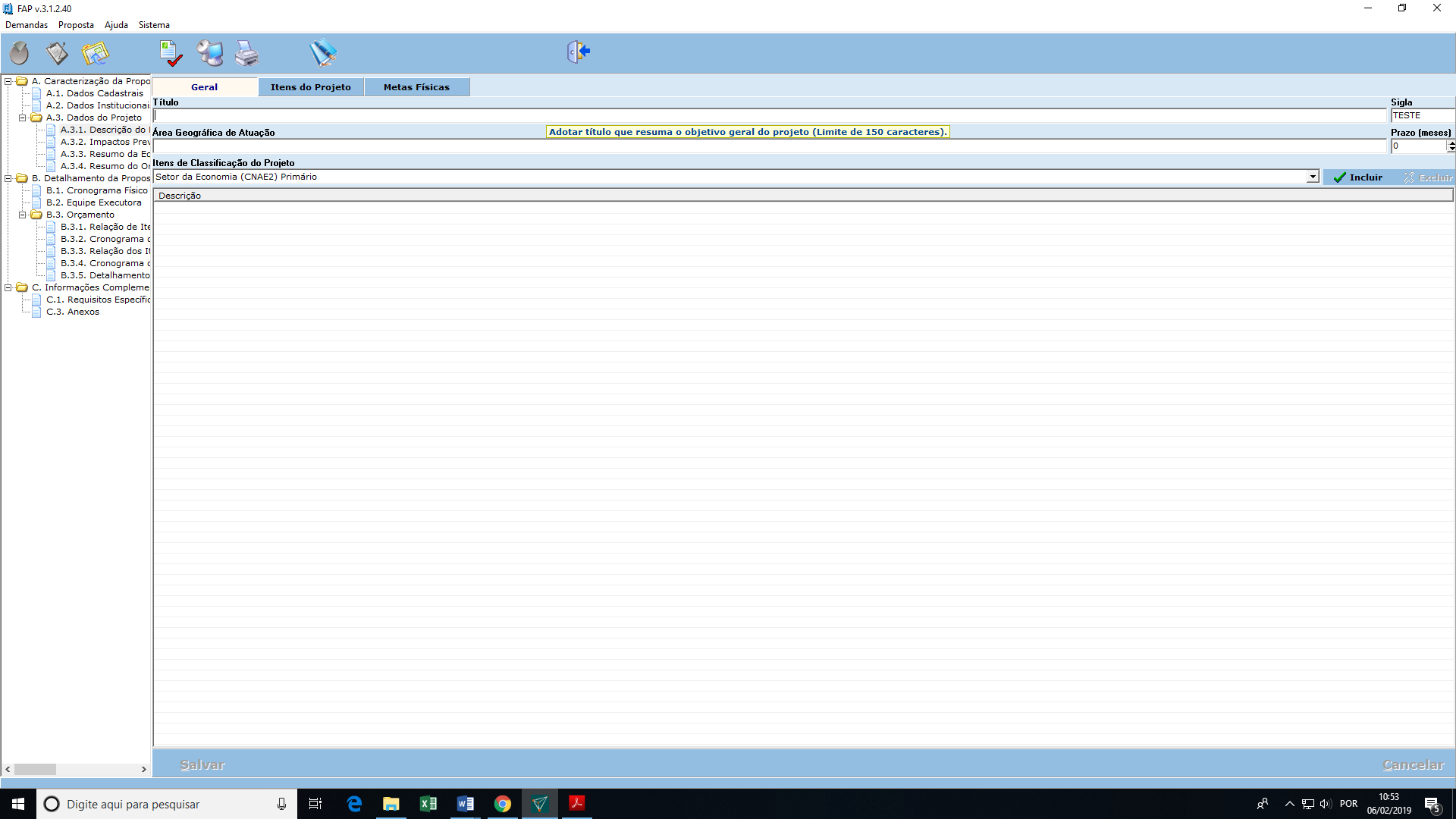 LNI	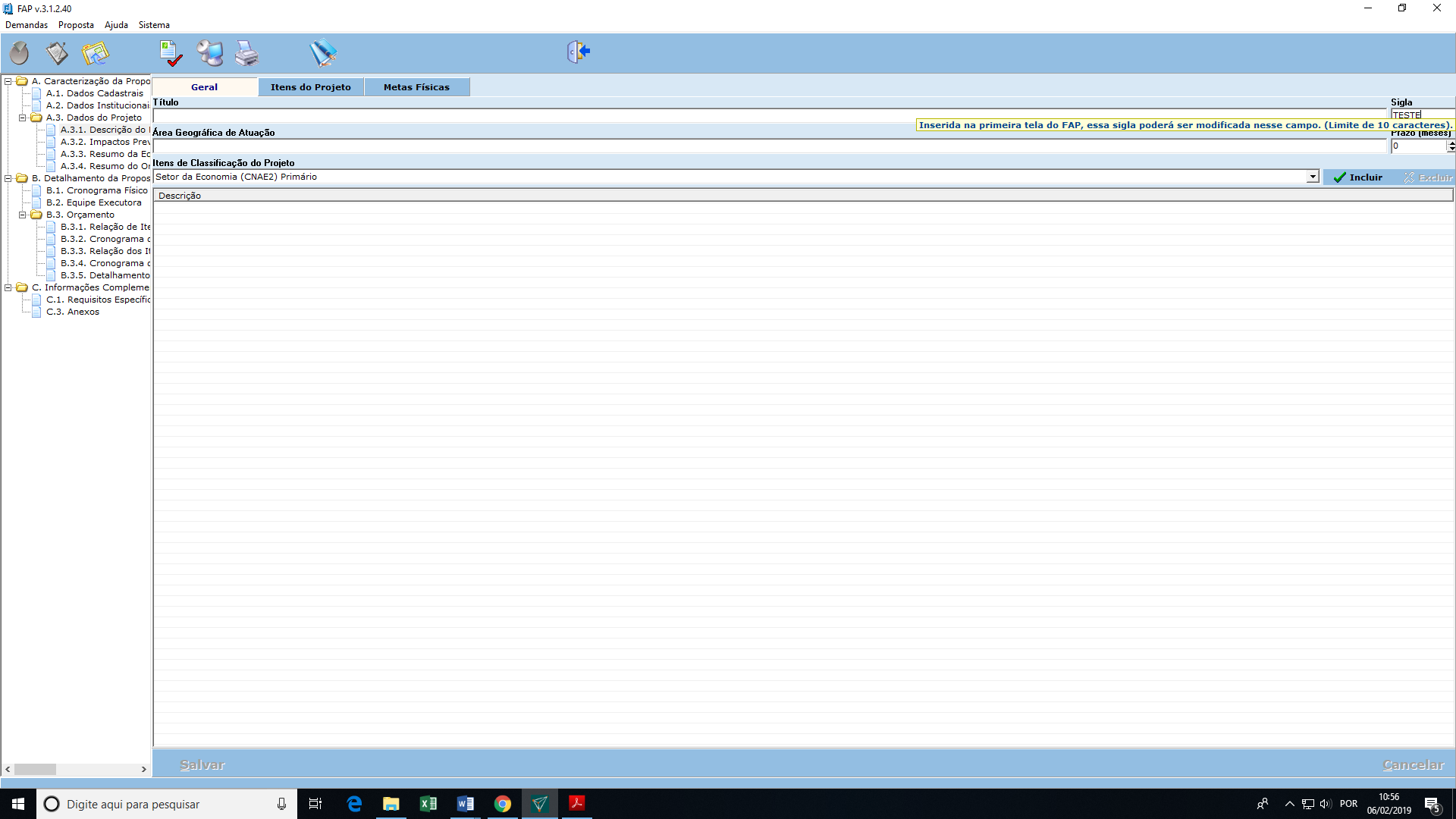 A.3.1.1.3 ÁREA GEOGRÁFICA DA ATUAÇÃO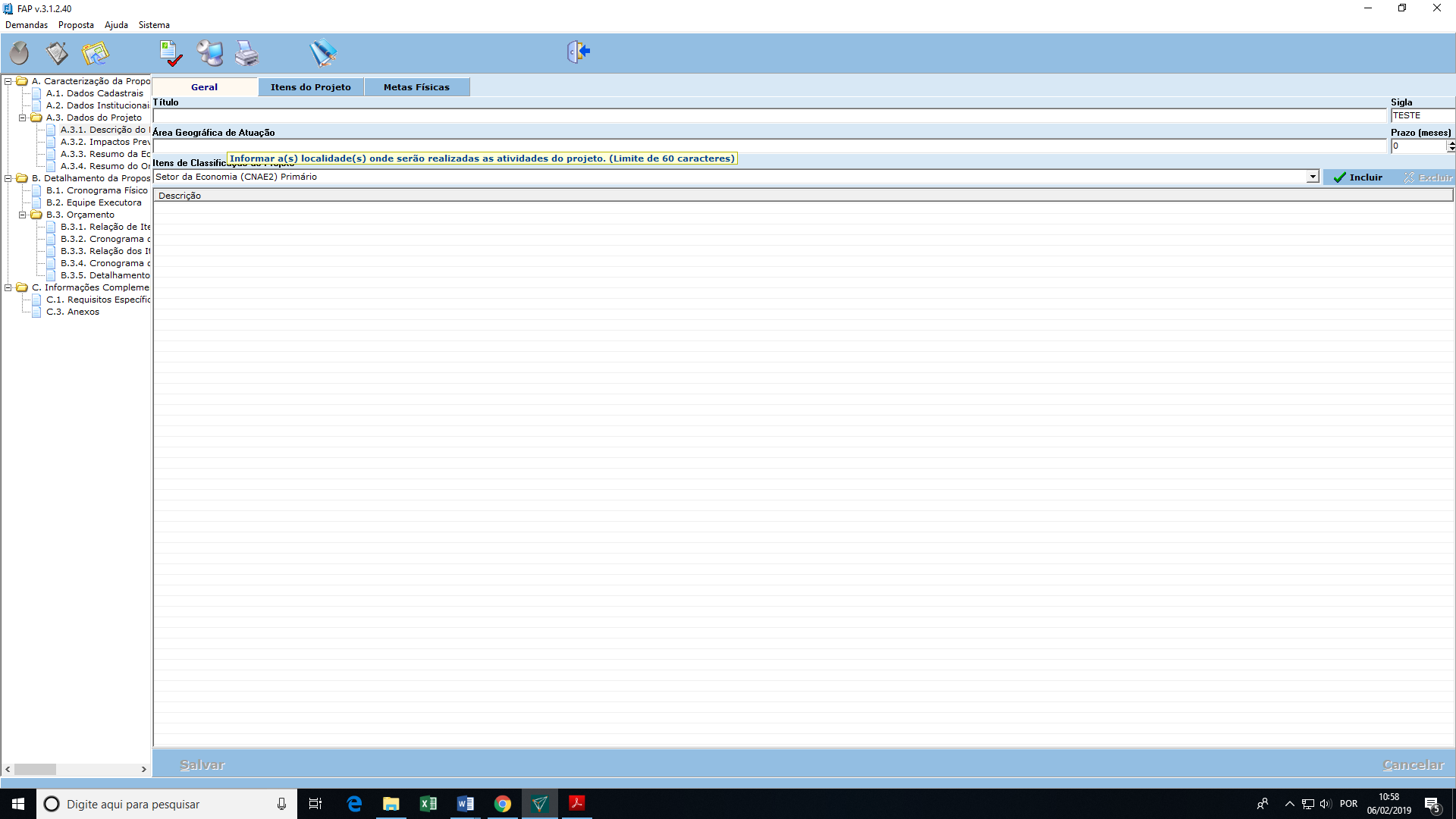 A.3.1.1.4 PRAZO (MESES) 	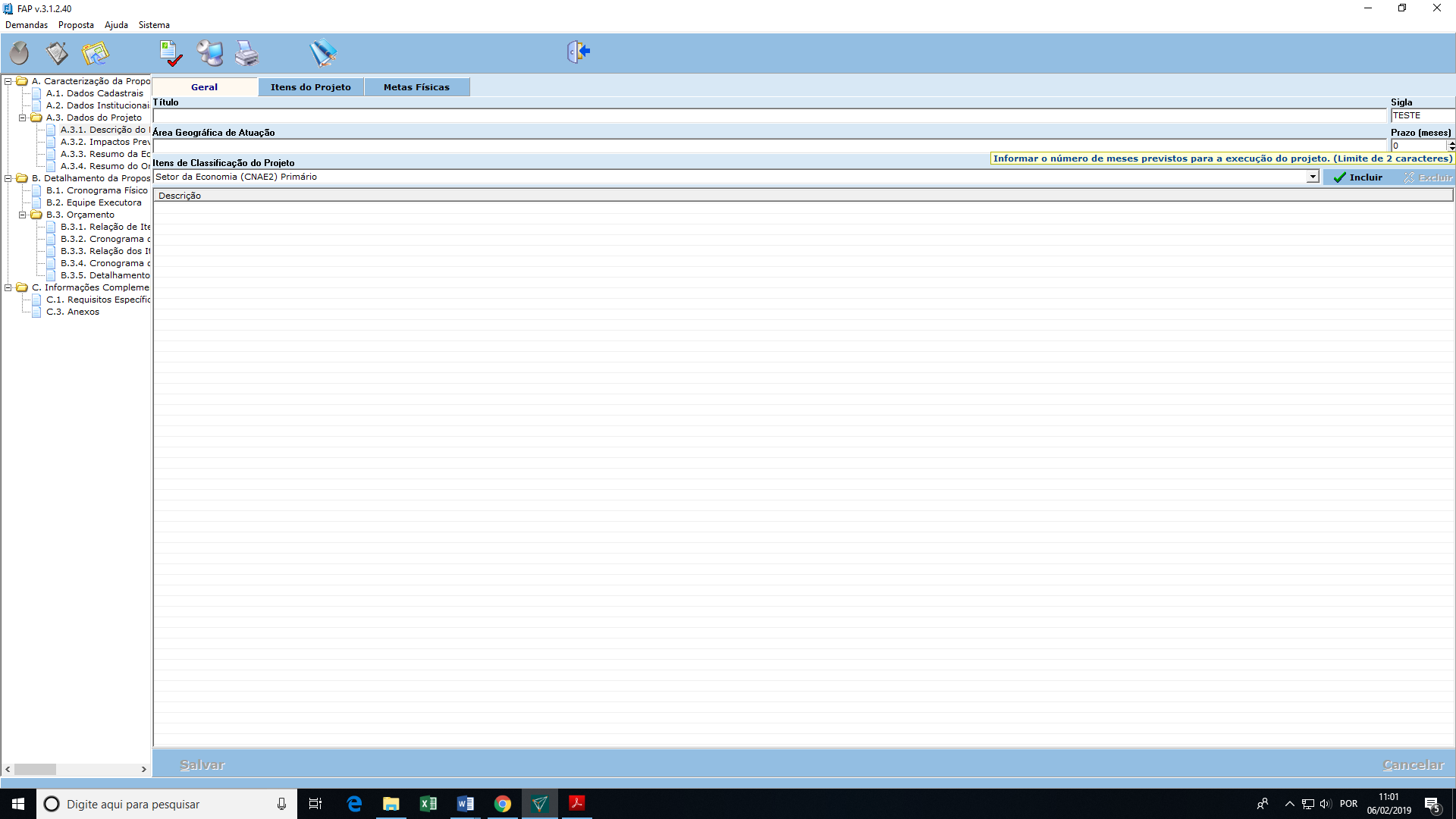 A.3.1.2 GUIA ITENS DE CLASSIFICAÇÃO DO PROJETOA.3.1.2.1 ÁREA/SUBÁREA DO CONHECIMENTO:Escolher conforme as opções abaixo. Deve-se indicar os itens dentro da pasta amarela. É permitido a seleção de mais de uma opção quando necessário para caracterizar a abrangência disciplinar da proposta. 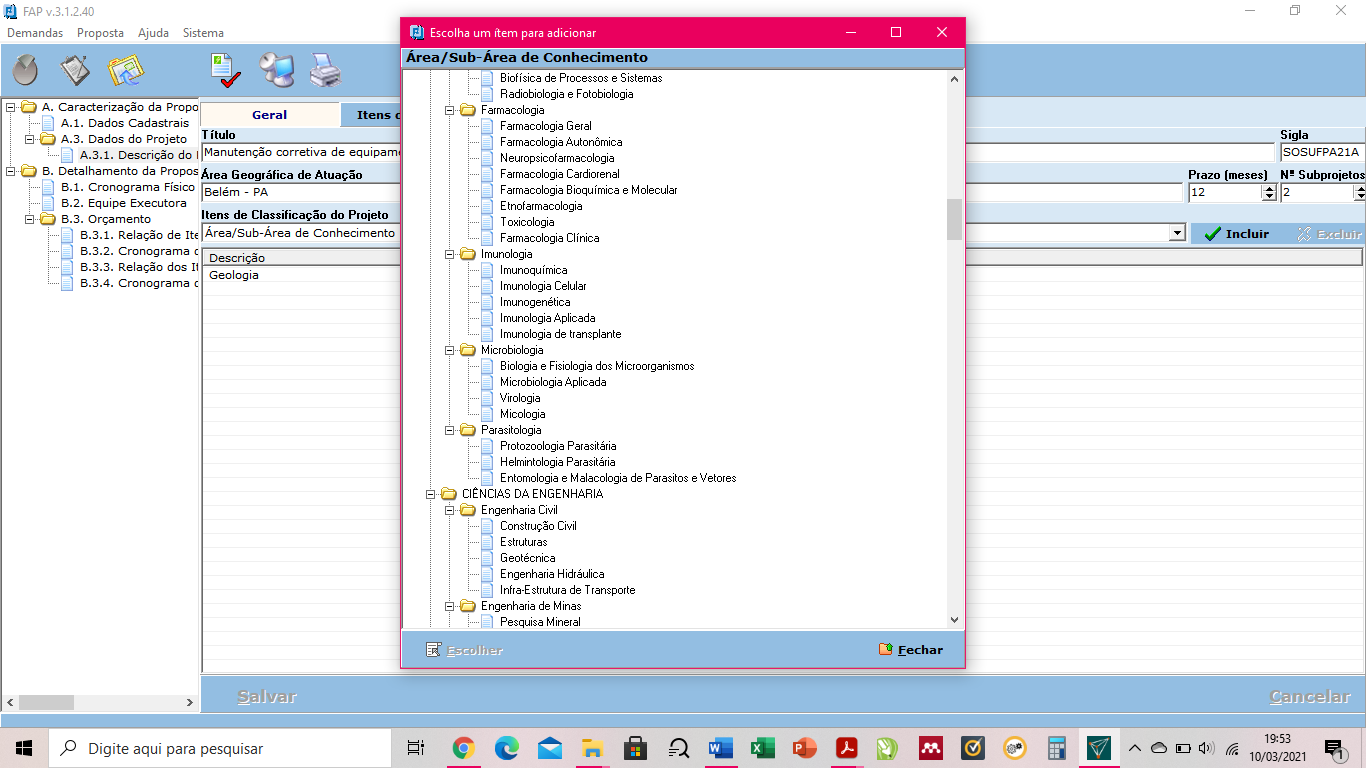 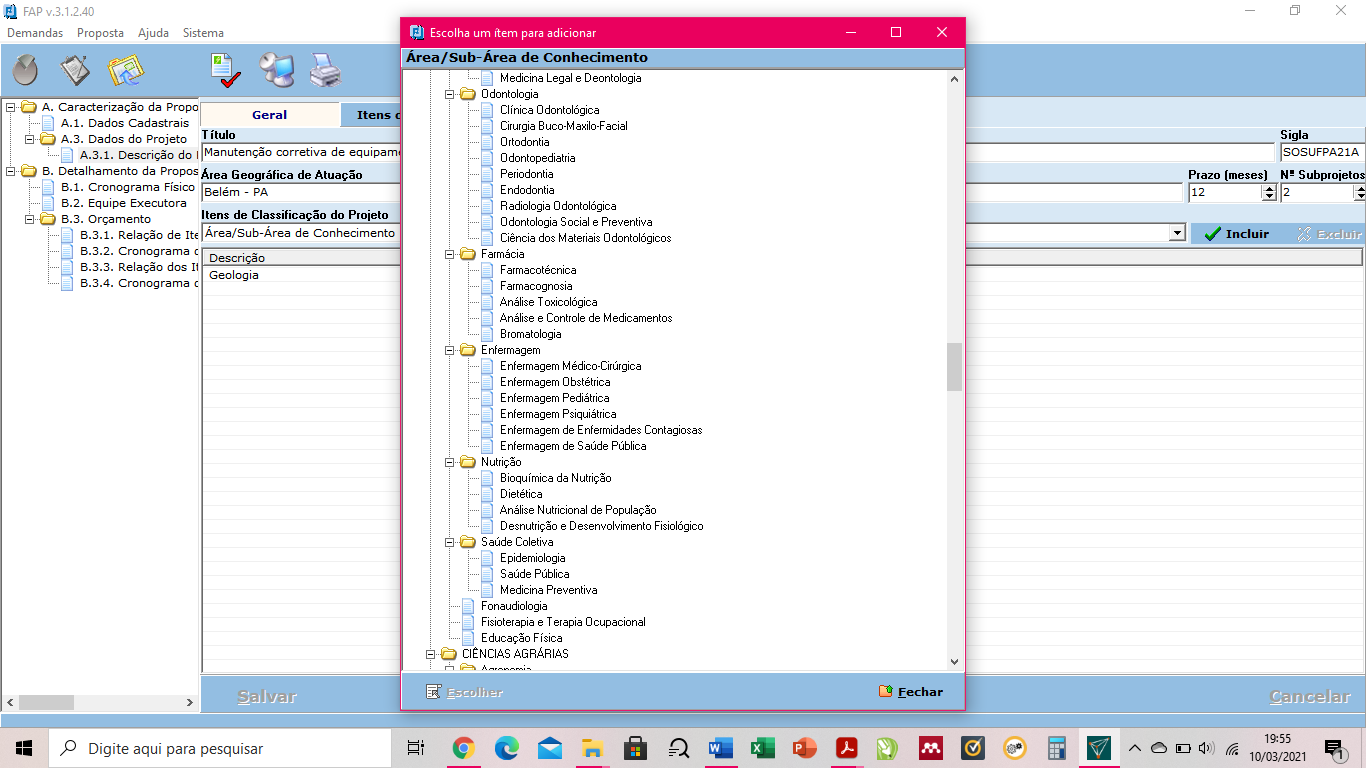 A.3.1.2.2 SETOR DE ECONOMIA (CNAE2) PRIMÁRIO:Escolher conforme as opções abaixo. Deve-se indicar os itens dentro da pasta amarela. É permitido a seleção de mais de uma opção quando necessário para caracterizar a abrangência disciplinar da proposta. A.3.1.2.3 SETOR DE ECONOMIA (CNAE2) SECUNDÁRIO:Escolher conforme as opções abaixo. Deve-se indicar os itens dentro da pasta amarela. É permitido a seleção de mais de uma opção quando necessário para caracterizar a abrangência disciplinar da proposta.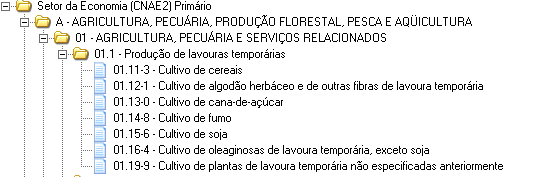 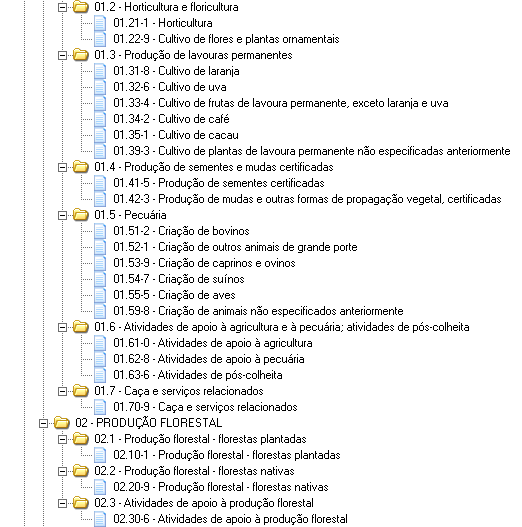 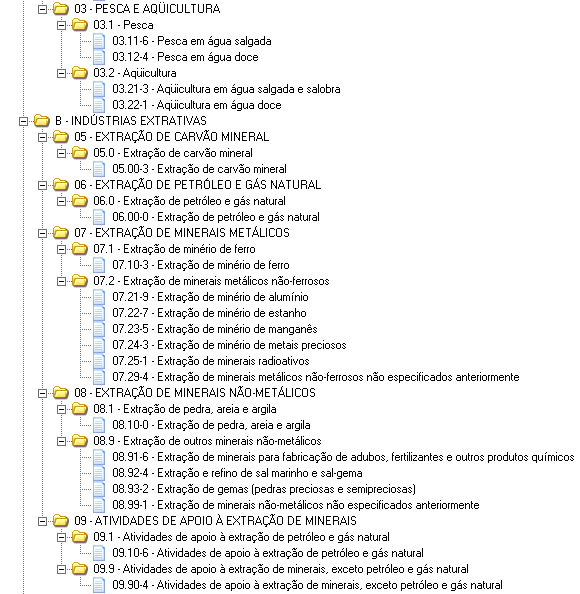 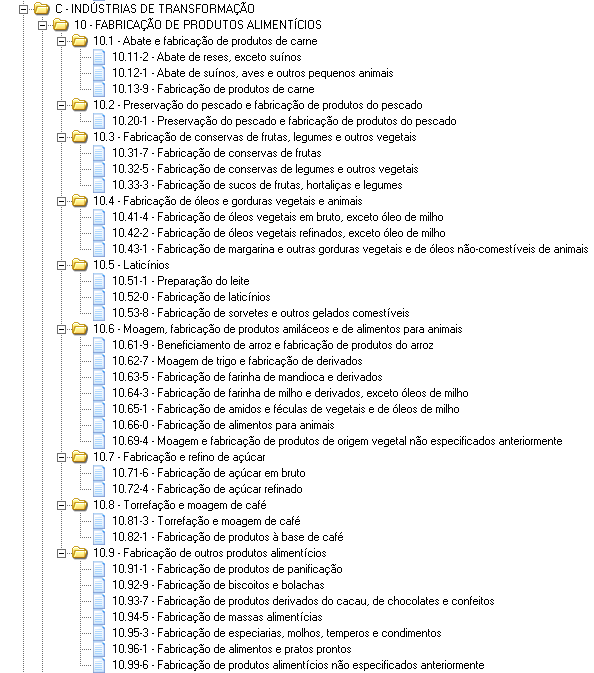 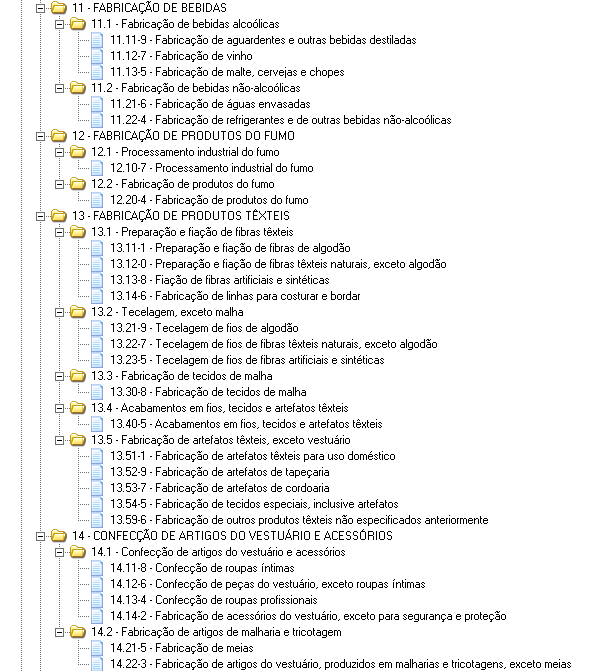 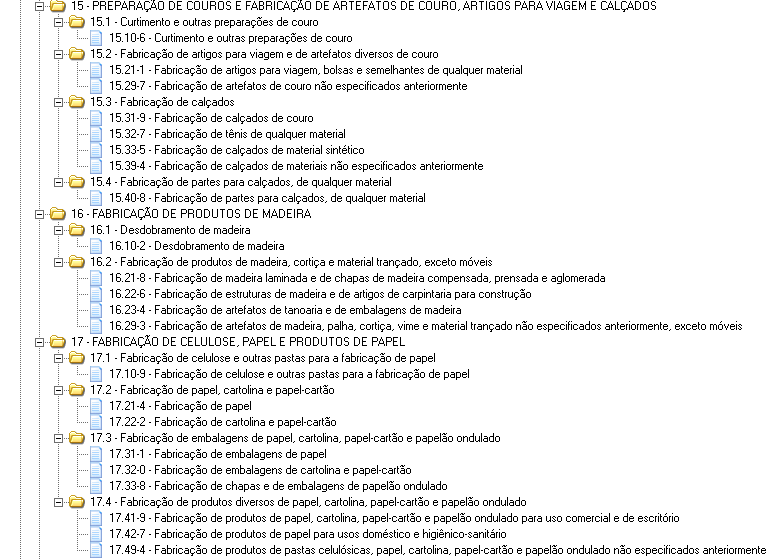 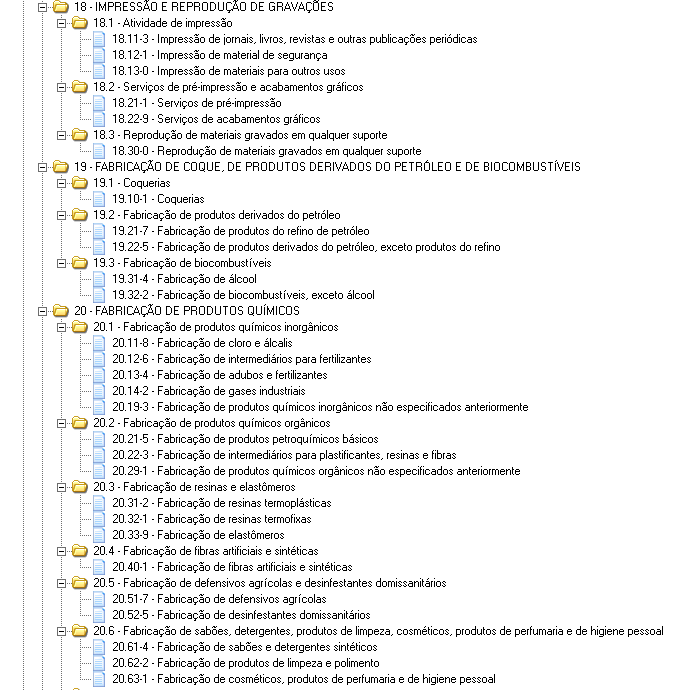 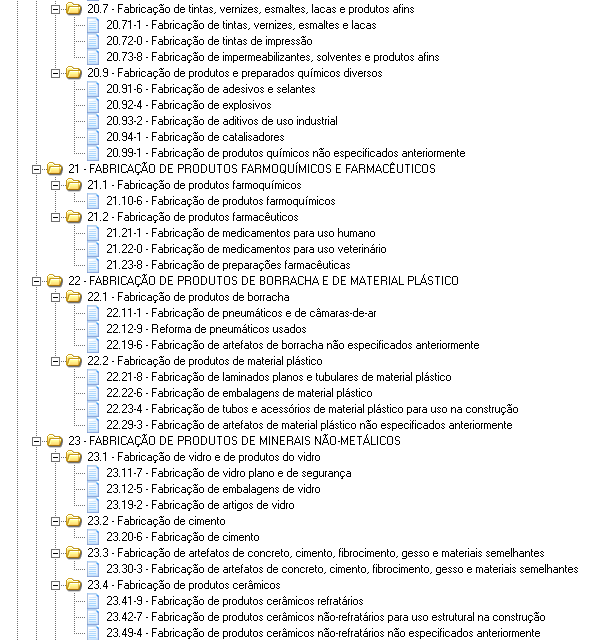 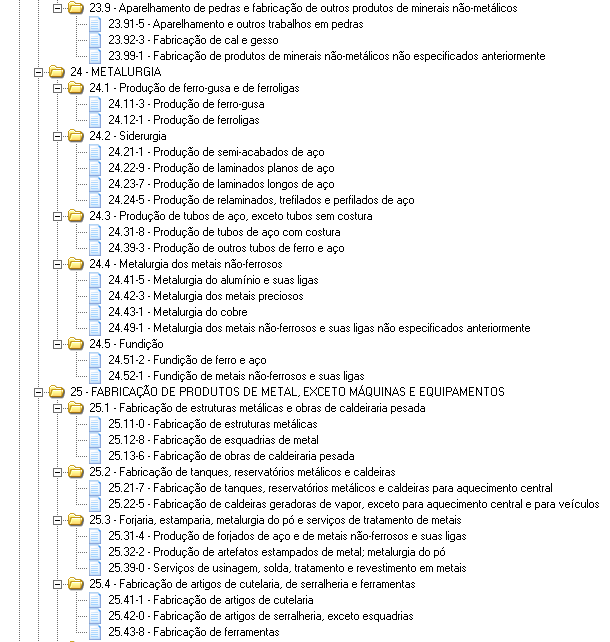 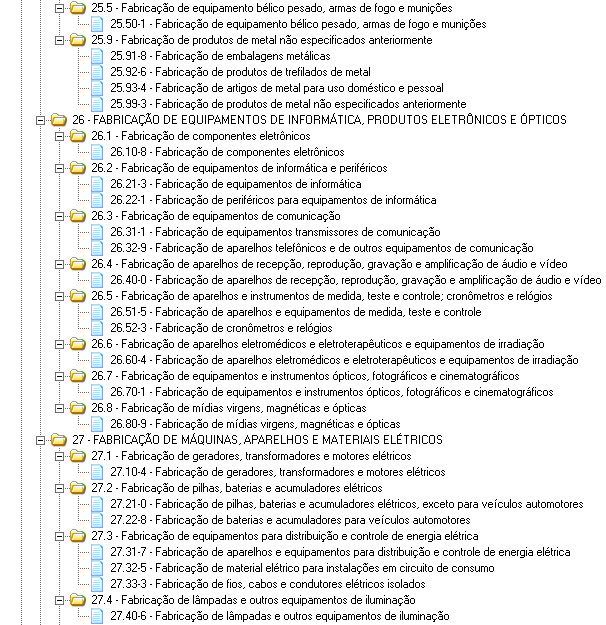 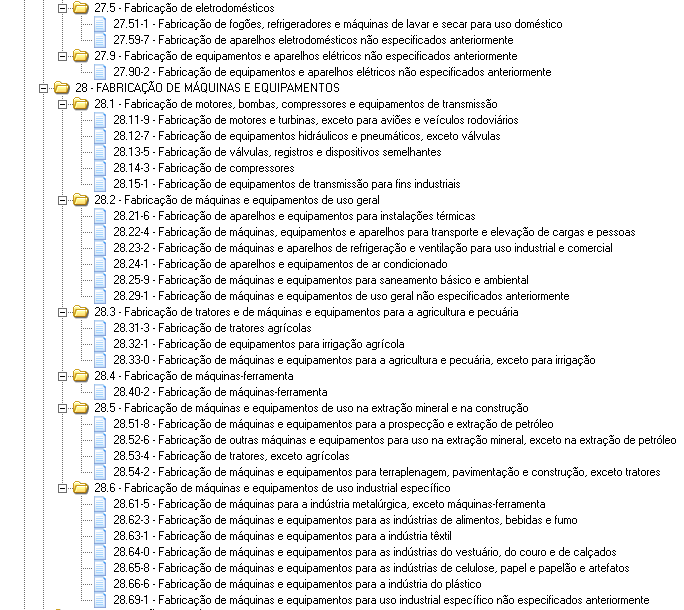 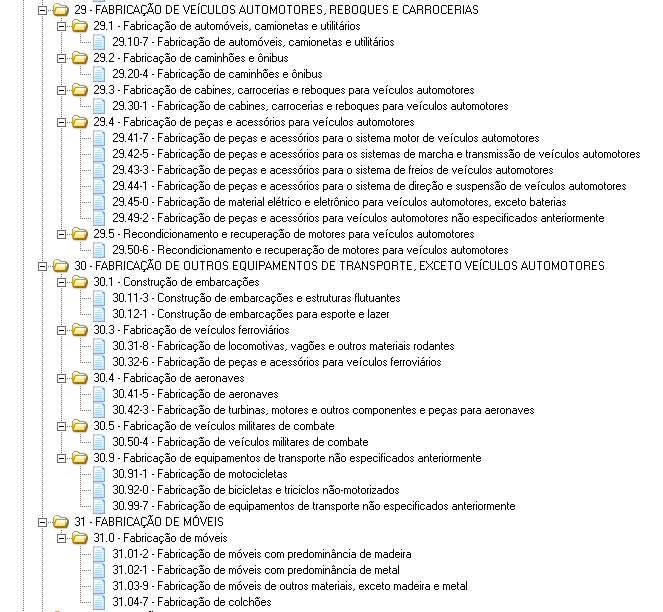 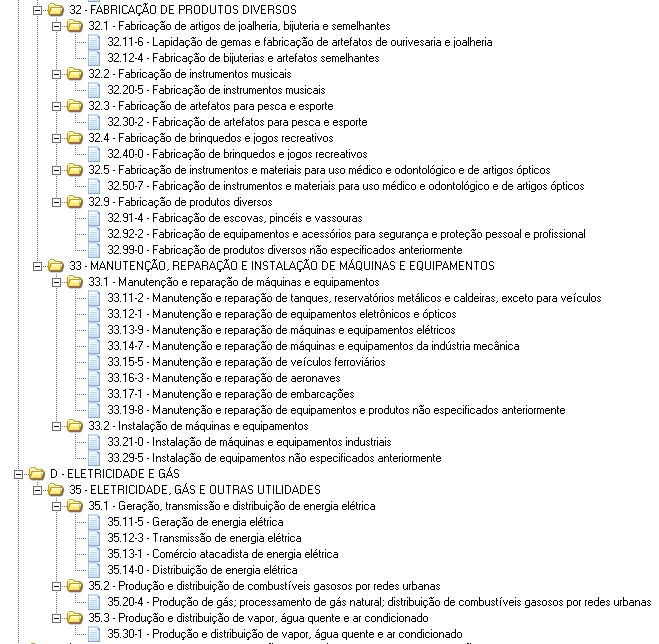 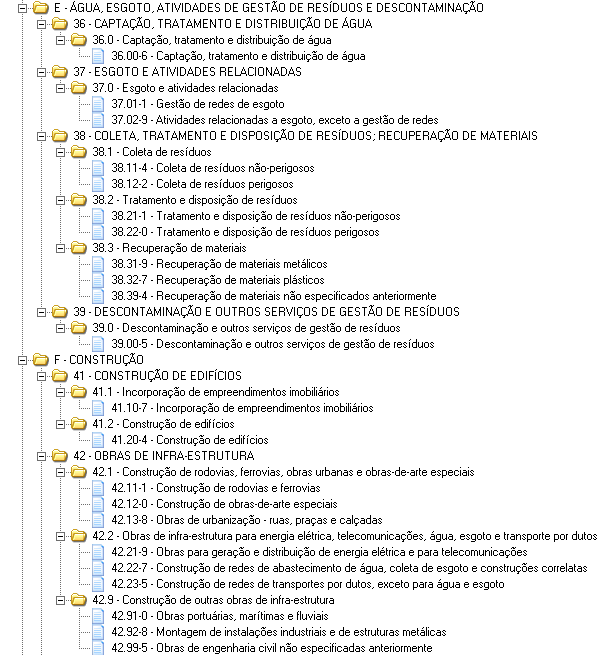 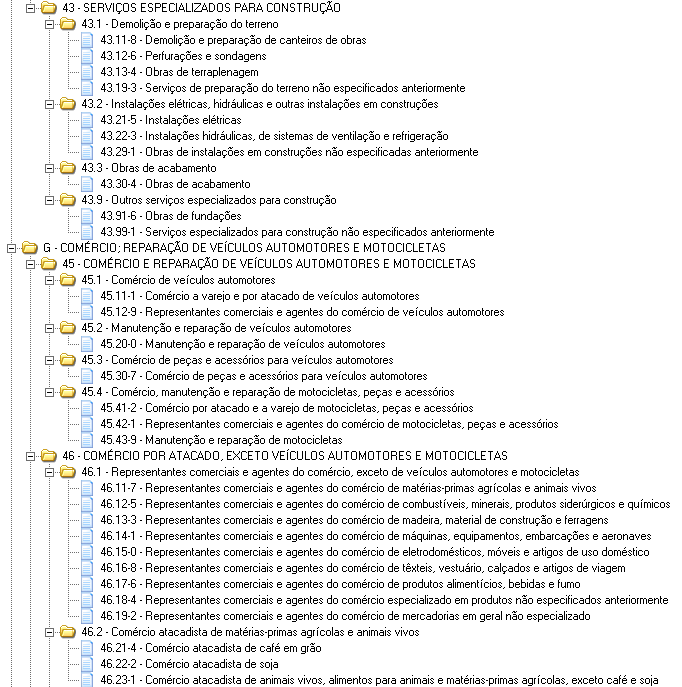 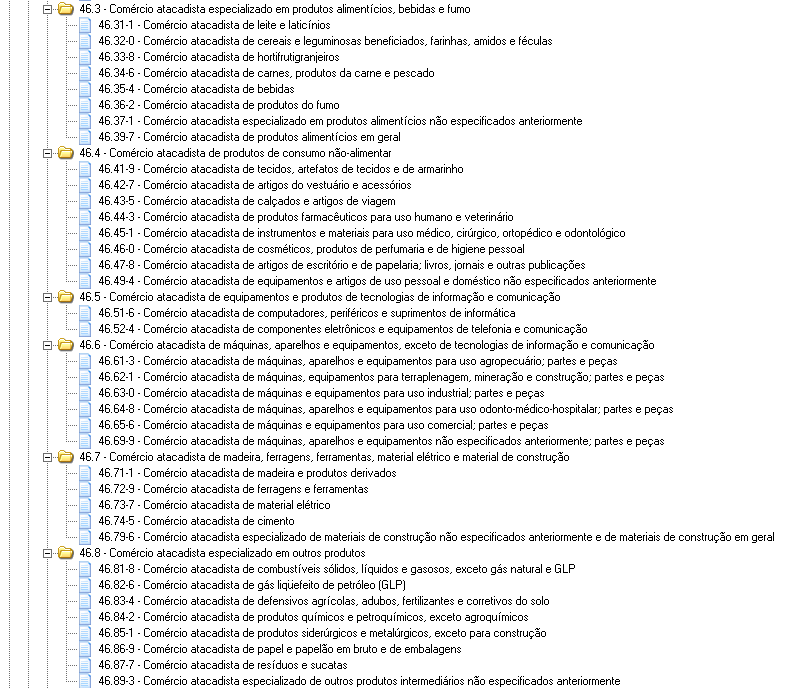 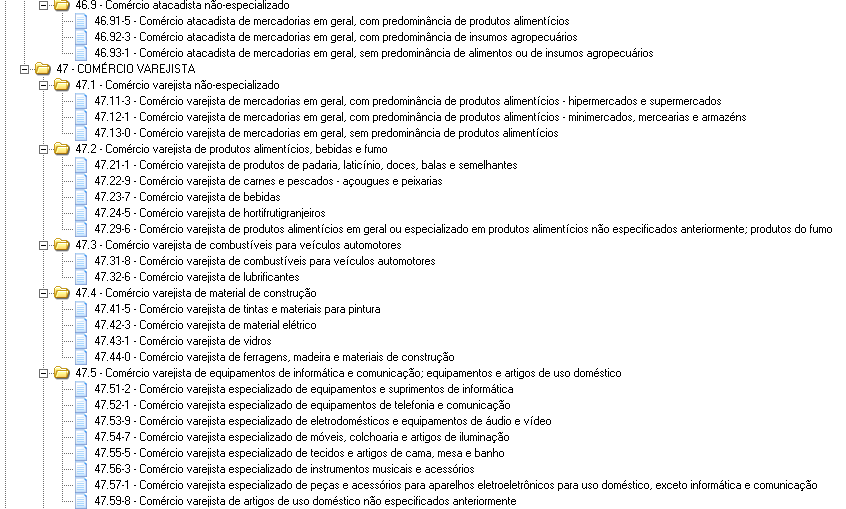 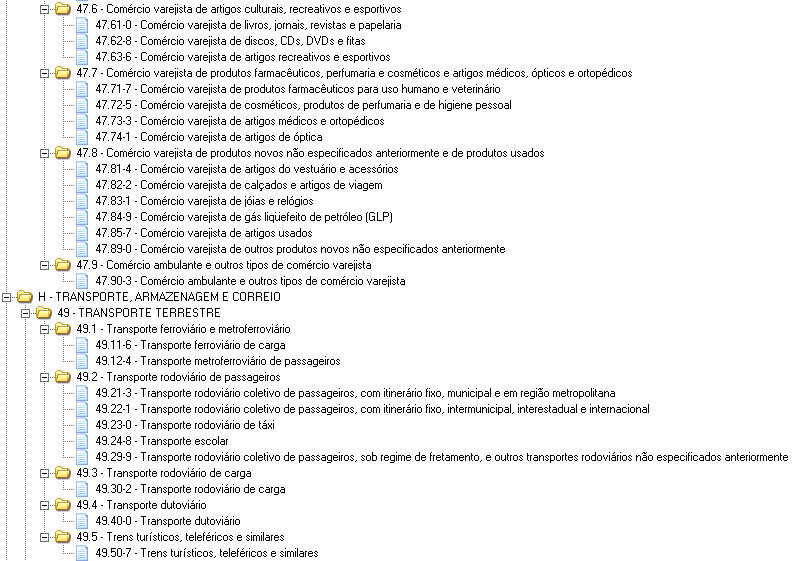 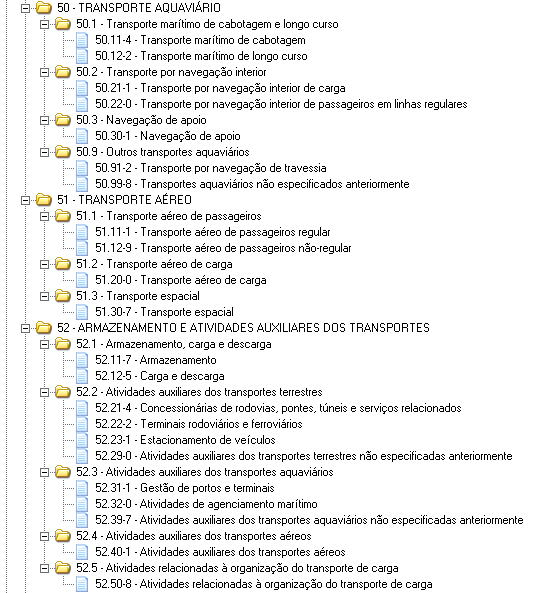 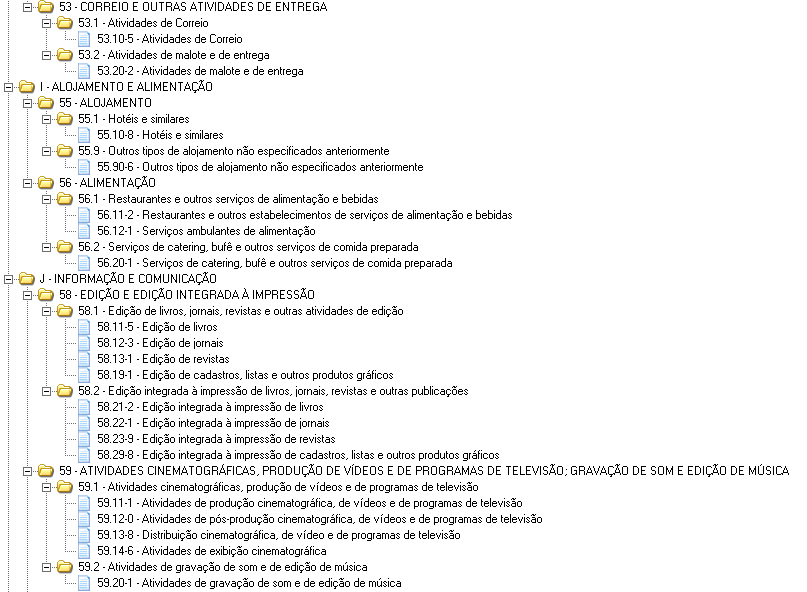 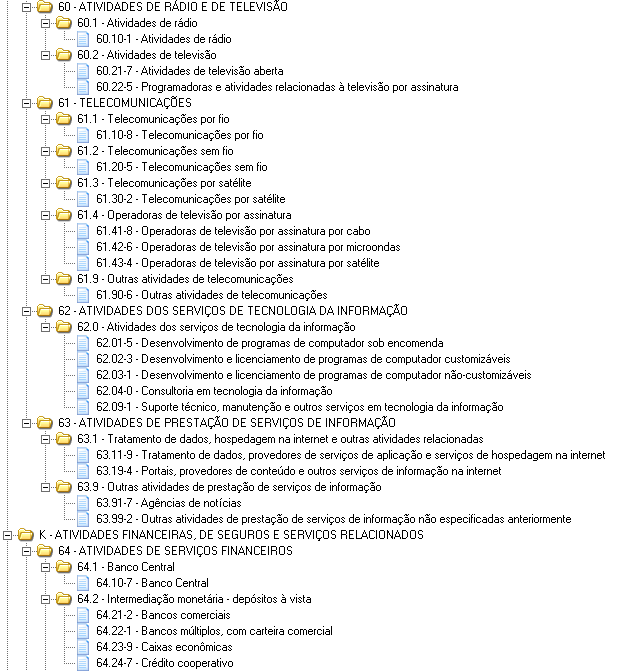 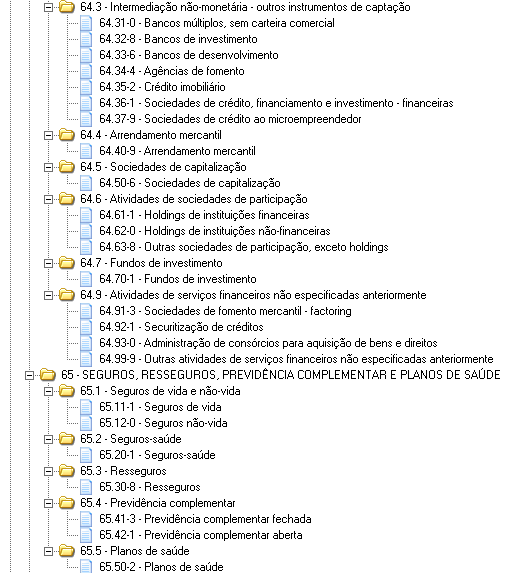 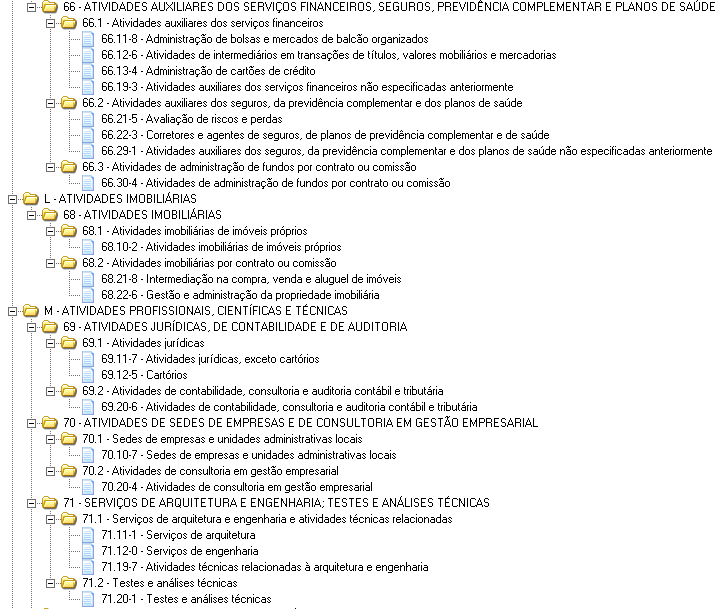 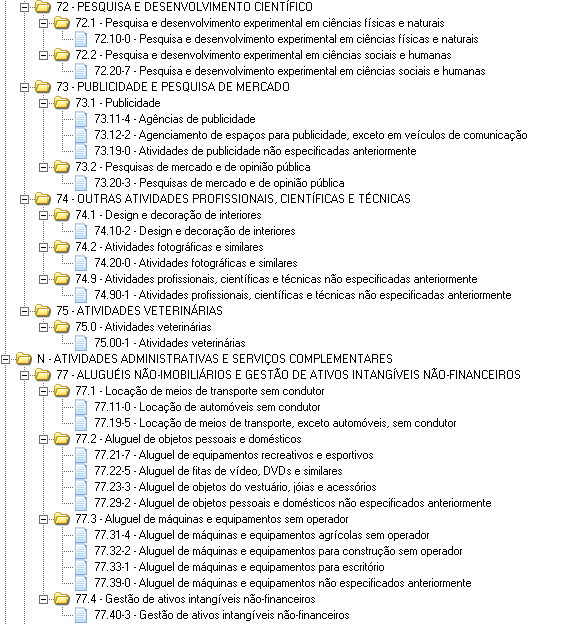 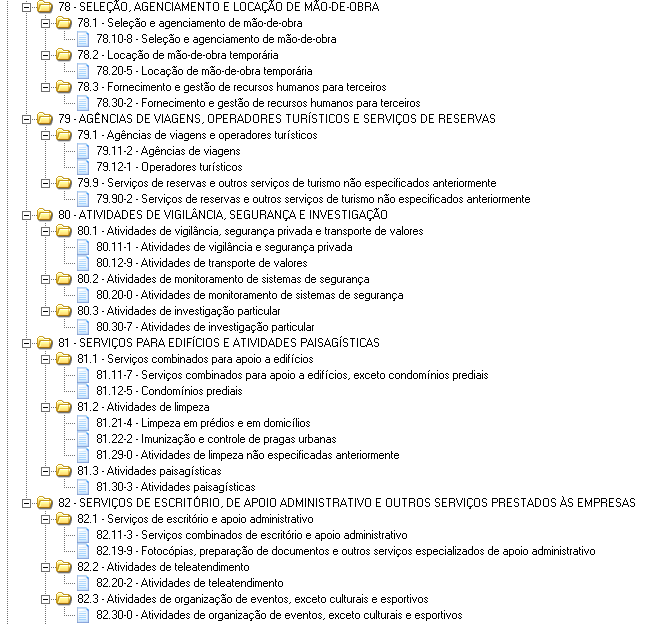 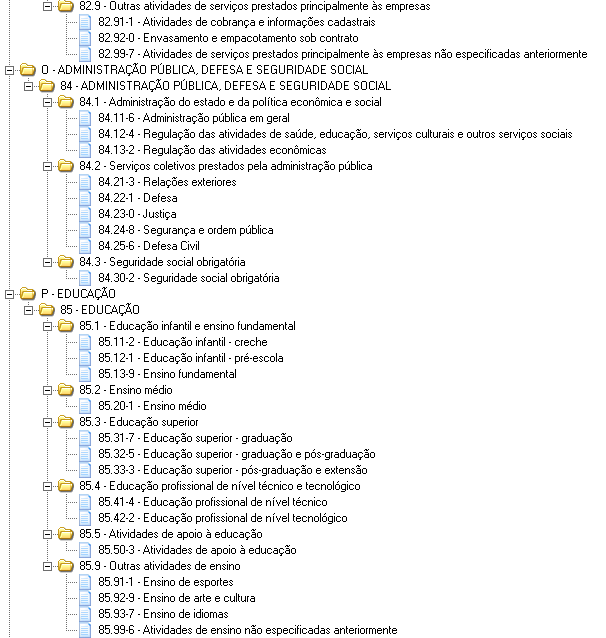 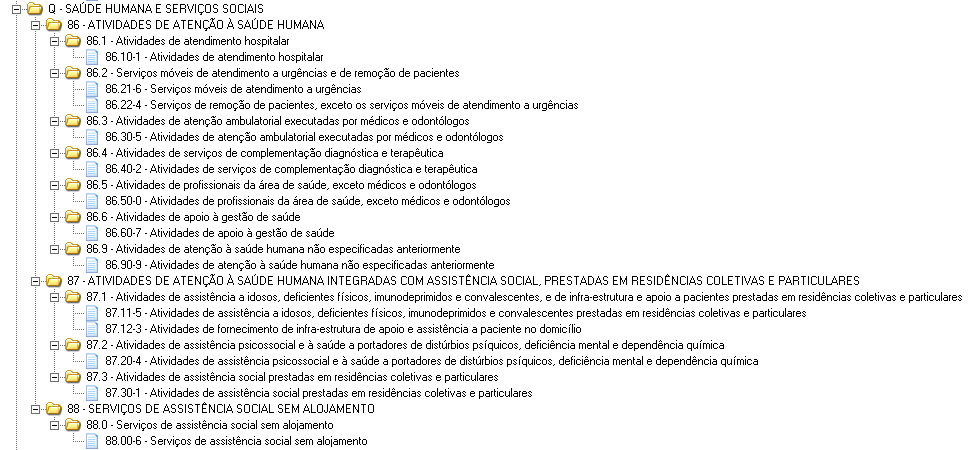 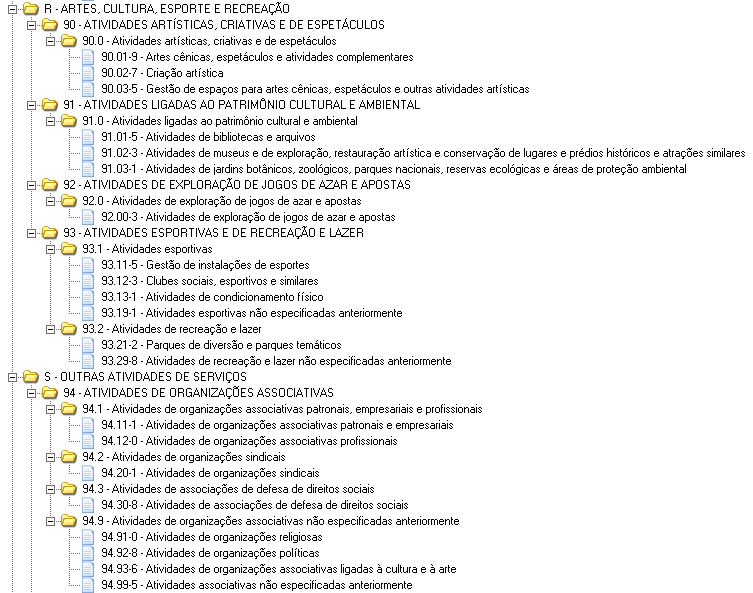 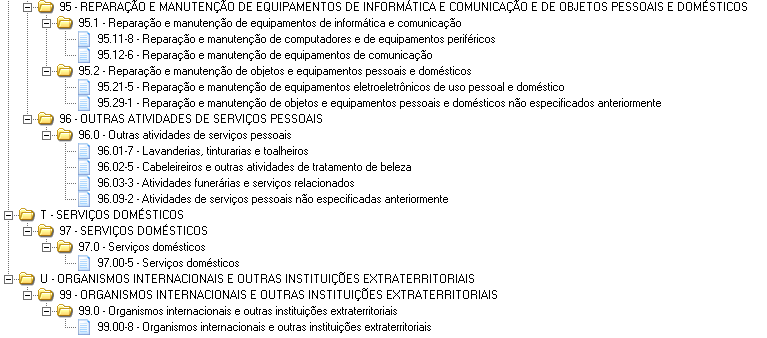 A.3.1.3 GUIA ITENS DO PROJETOA.3.1.3.1 OBJETIVO GERAL (OBJETO DA PROPOSTA) LIMITE DE CARACTERES: 1.200 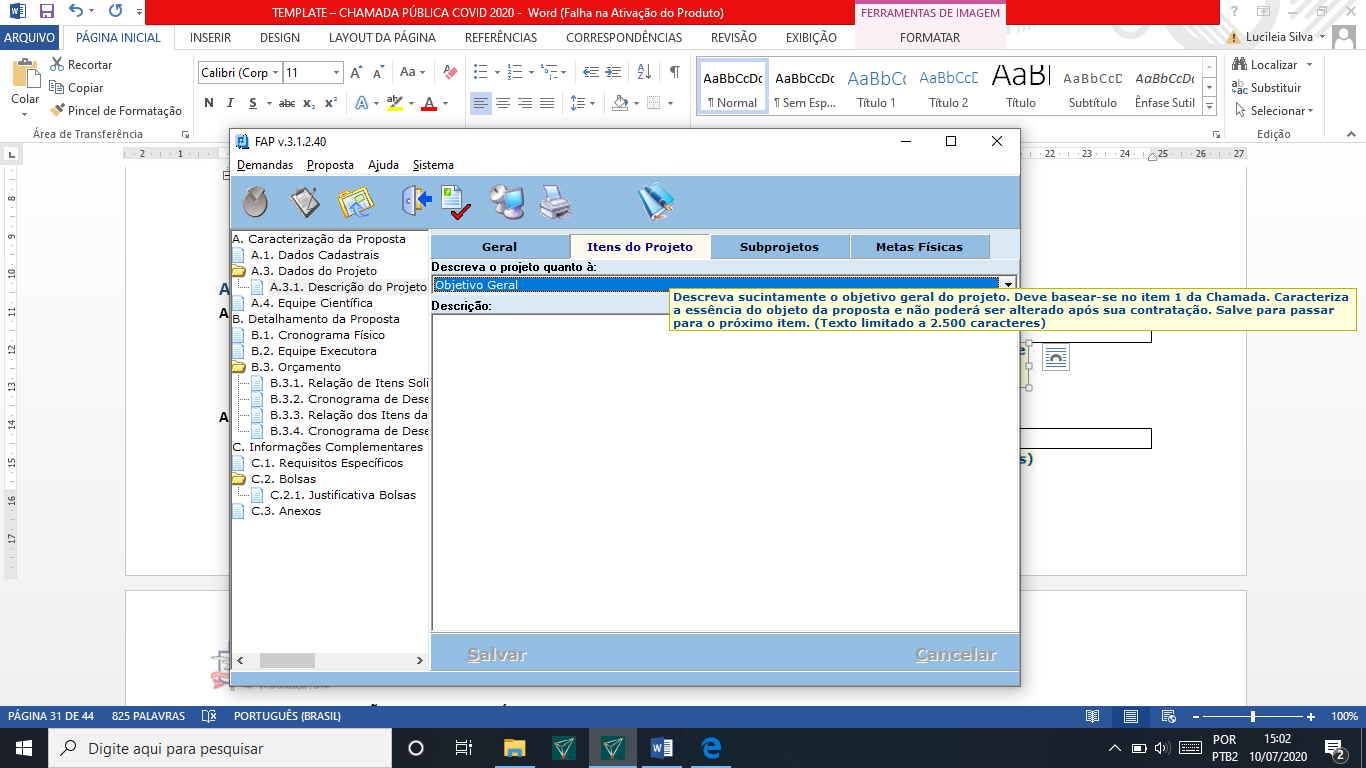 A.3.1.4 GUIA SUBPROJETOSA.3.1.4.1 TÍTULO DO SUBPROJETO. LIMITE DE CARACTERES: 150A.3.1.4.2 SIGLA LIMITE DE CARACTERES: 10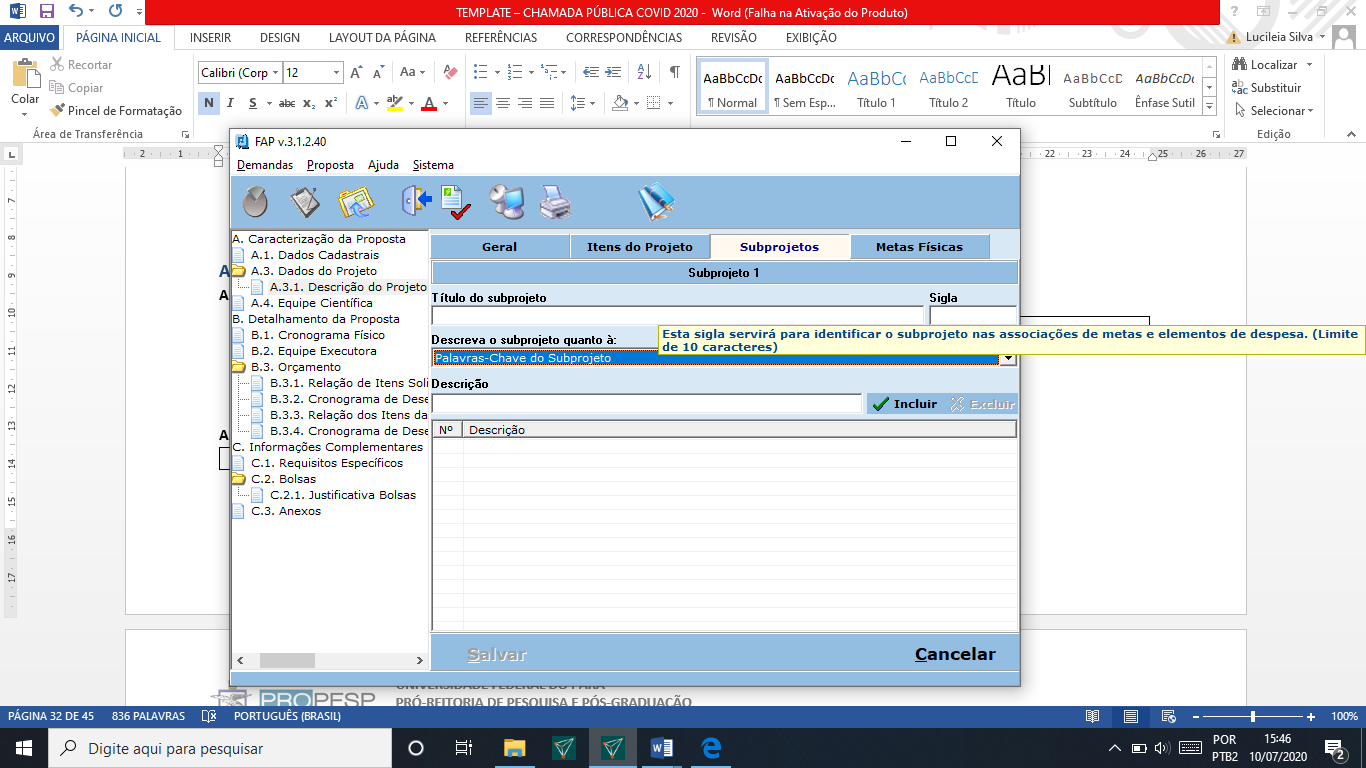 A.3.1.4.3 DESCREVA O SUBPROJETO QUANTO À:A.3.1.4.3.1 OBJETIVO LIMITE DE CARACTERES: 7.000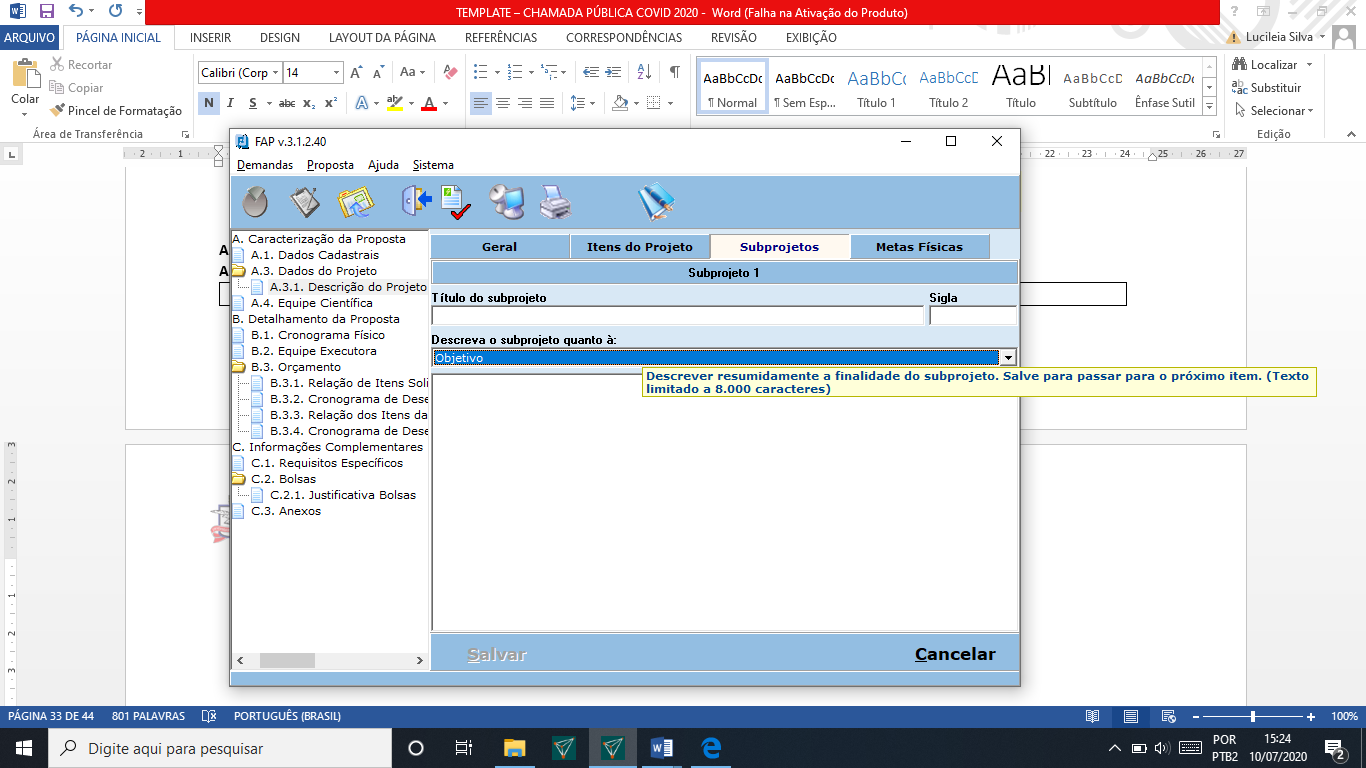 A.3.1.4.3.2 LOCALIZAÇÃO DO LABORATÓRIO  LIMITE DE CARACTERES: 150A.3.1.4.3.3 Equipe.  LIMITE DE CARACTERES: 1800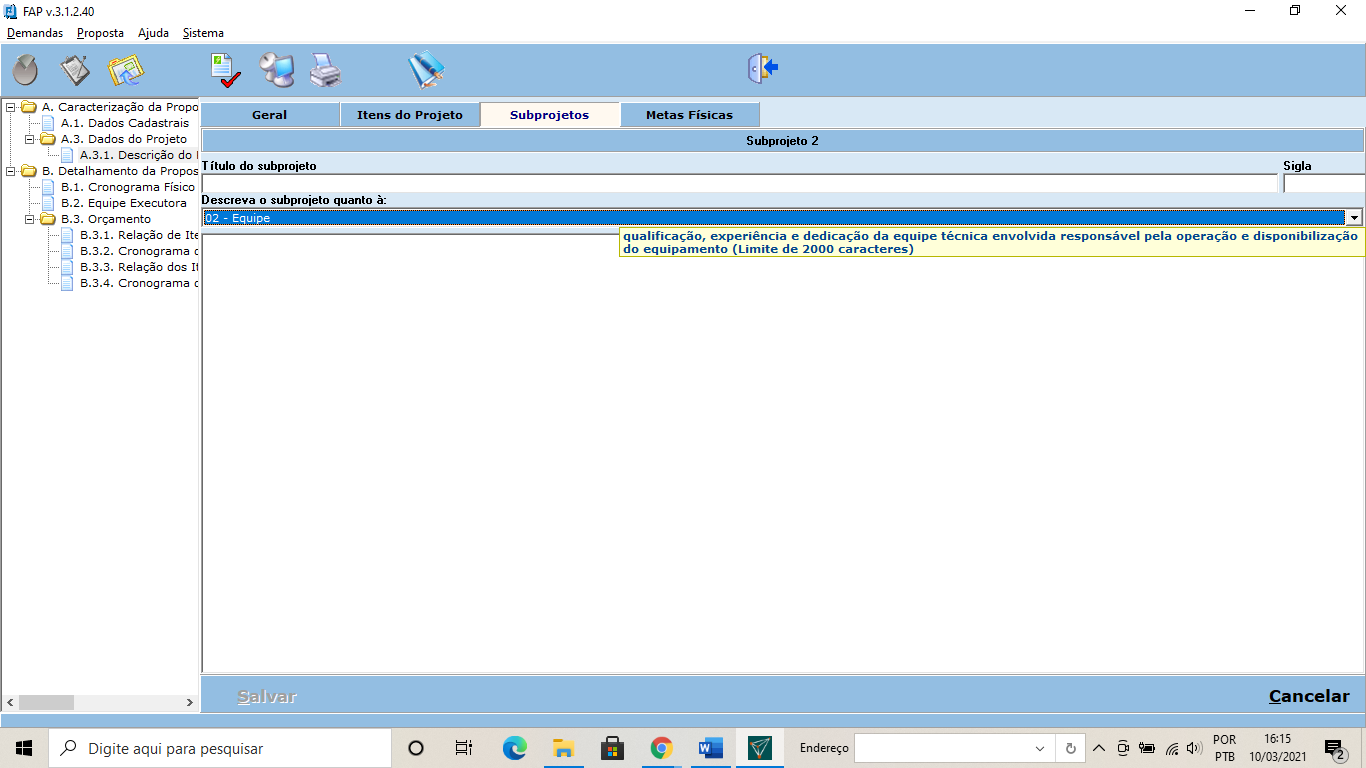 A.3.1.4.3.4 RELEVÂNCIA DO EQUIPAMENTO LIMITE DE CARACTERES: 1800Relevância do equipamento para o avanço das pesquisas na referida área do conhecimento A.3.1.4.3.5 RELEVÂNCIA DA LINHA DE PESQUISA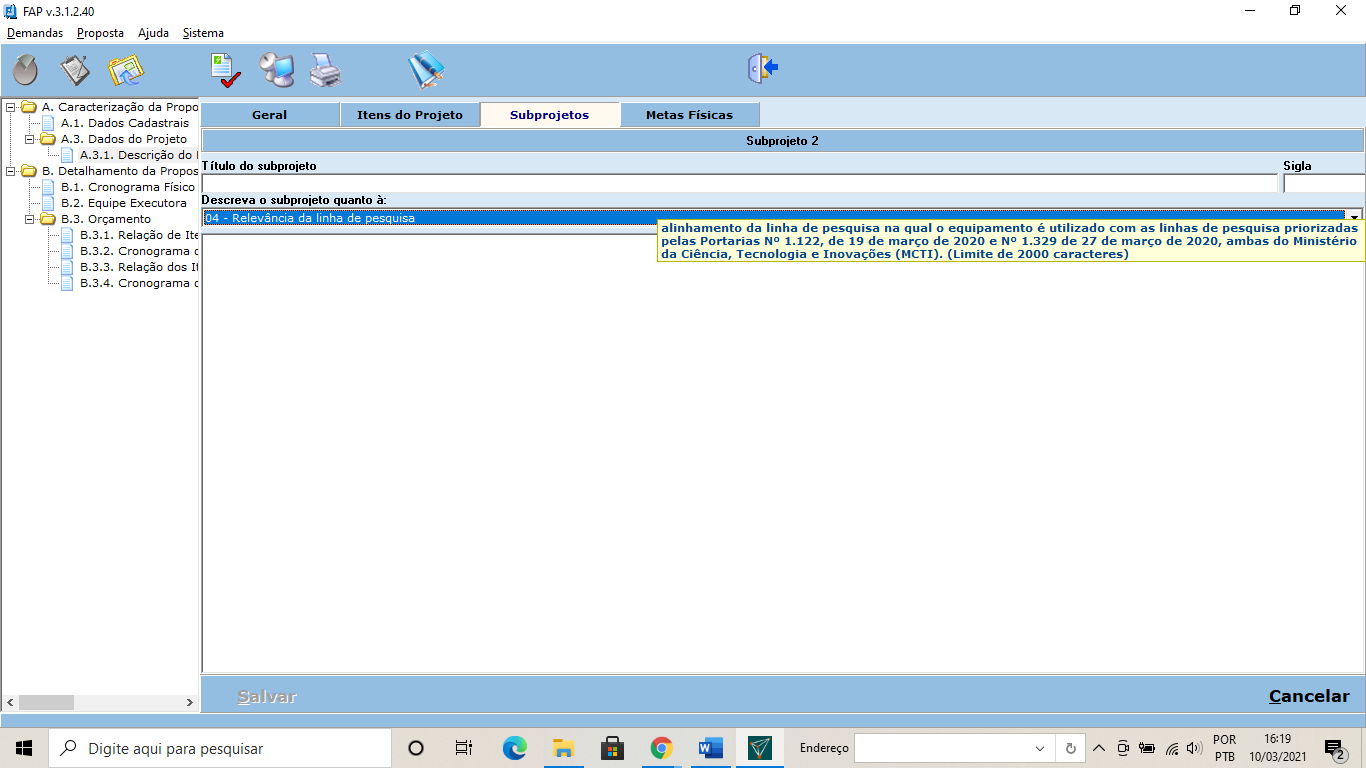 A.3.1.4.3.6 UTILIZAÇÃO MULTIUSUÁRIA DO EQUIPAMENTO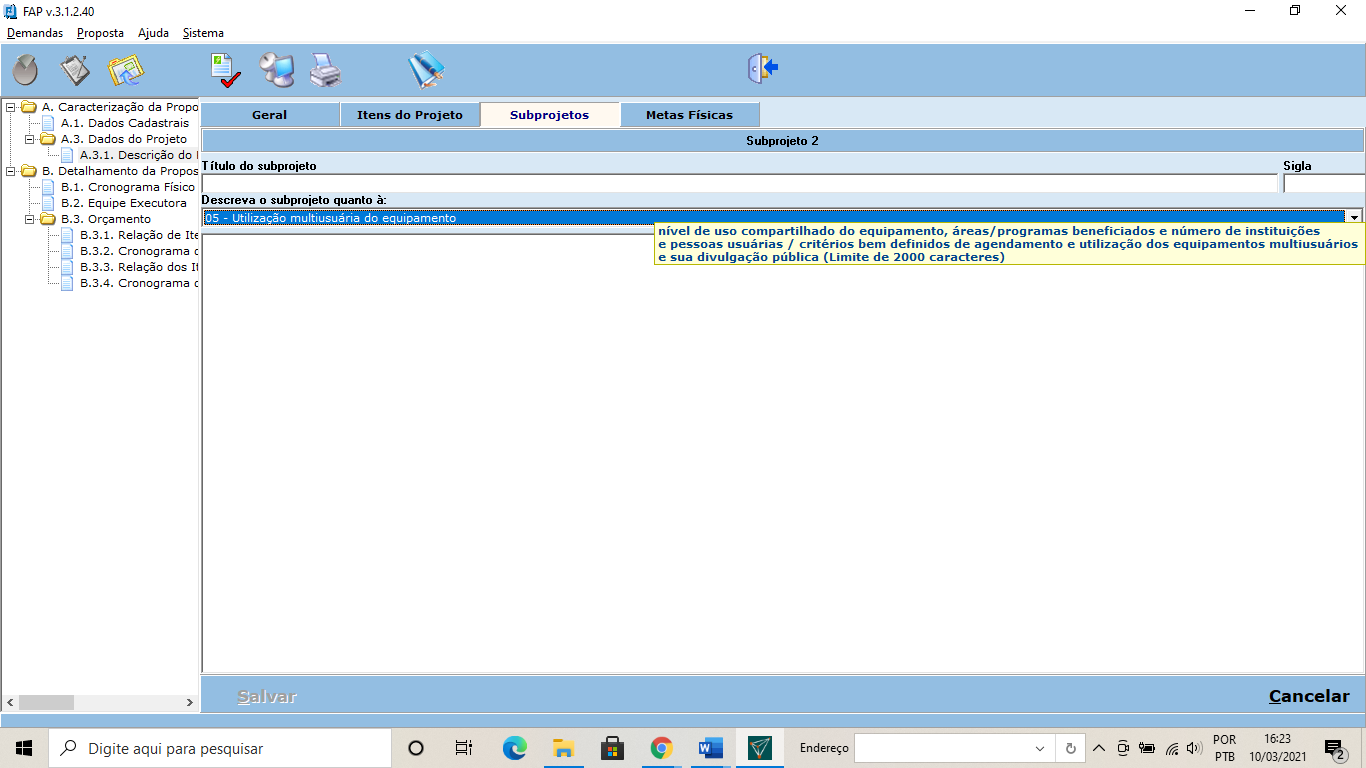 A.3.1.4.3.7 ORÇAMENTO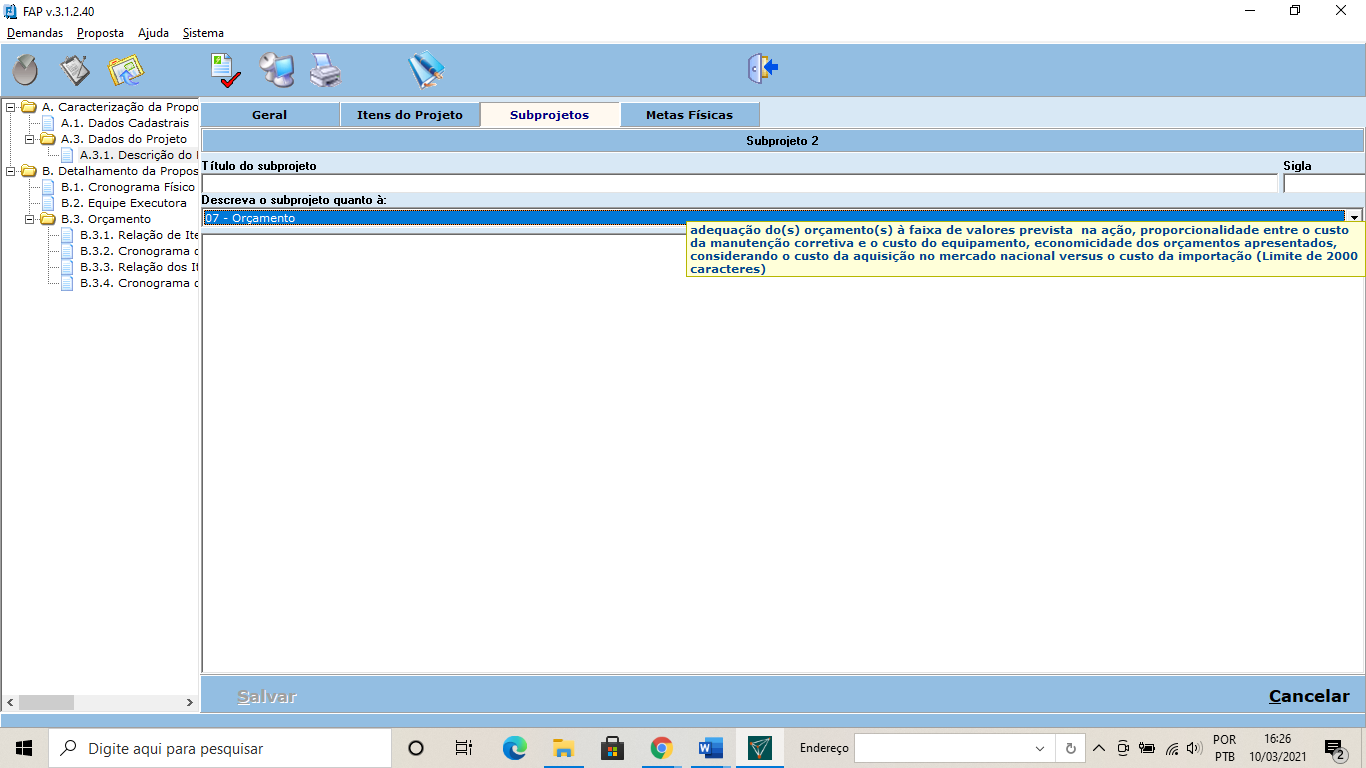 OBS: Os valores mínimo e máximo solicitados por cada executora para manutenção corretiva por subprojeto/equipamento serão de R$50.000,00 (cinquenta mil reais) e R$1.000.000,00 (um milhão de reais), respectivamente. Lembrando que nesse valor devem estar inclusos 5% do DOACI (5% do valor total do Subprojeto) e 20% das Despesas de importação (quando houver).A.3.1.5 GUIA METAS FÍSICASA.3.1.5.1 DESCRIÇÃO DAS METAS FÍSICASNúmero livre de metas físicas e texto limitado a 120 caracteres/meta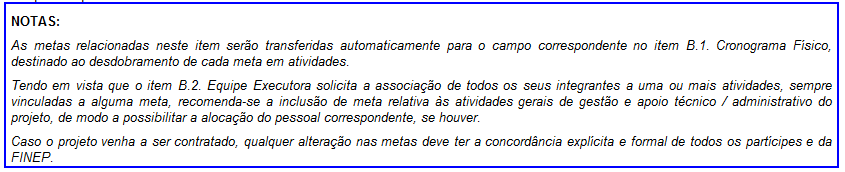 B. DETALHAMENTO DA PROPOSTAB.1 CRONOGRAMA FÍSICO	B.1.1 PRIMEIRA META FÍSICAB.1.1.1 META FÍSICA Indicar a meta física incluída no item A.3.1.5.1 B.1.1.2 ATIVIDADE. LIMITE DE CARACTERES: 120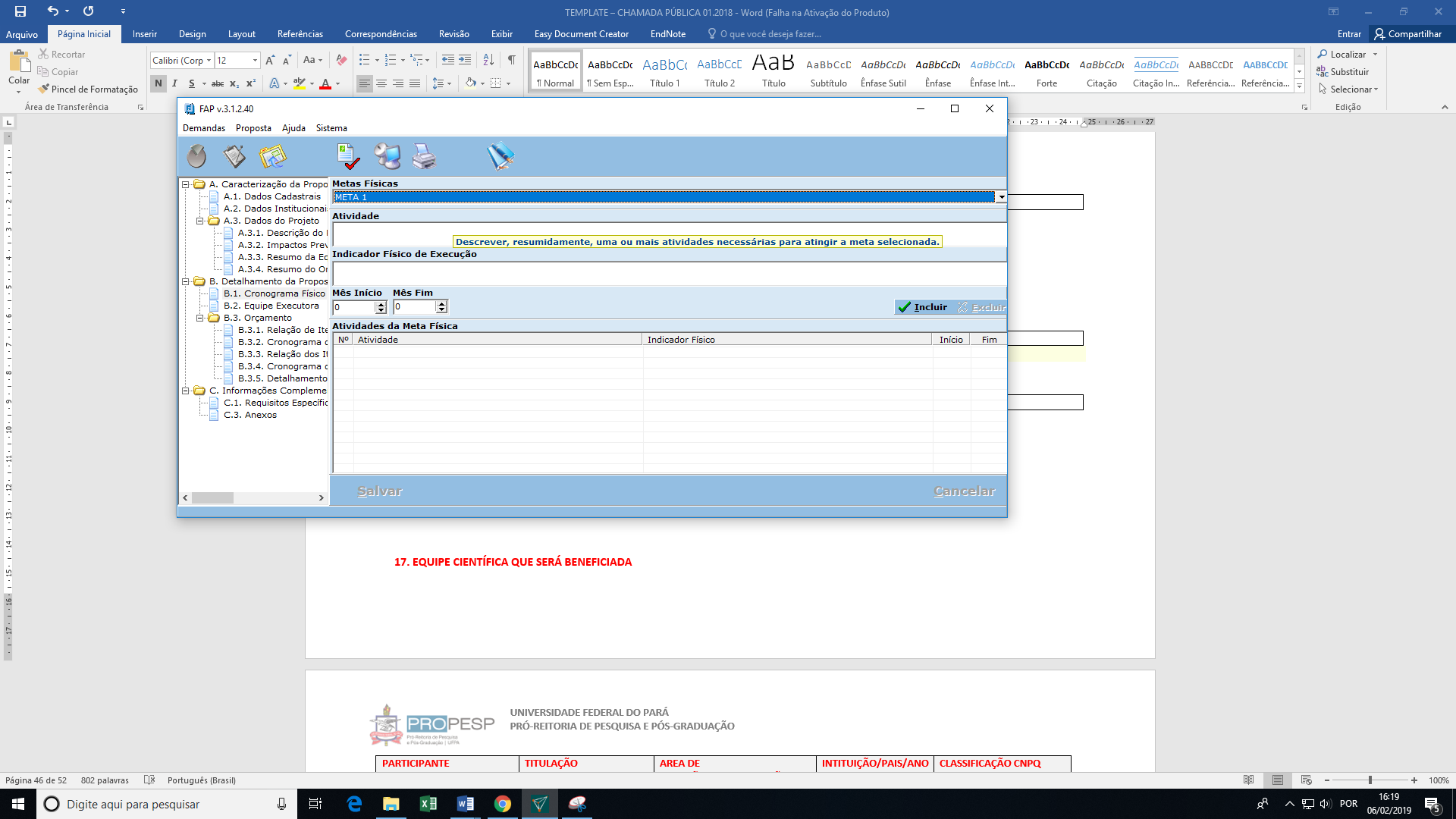 B.1.1.3 INDICADOR FÍSICO DE EXECUÇÃO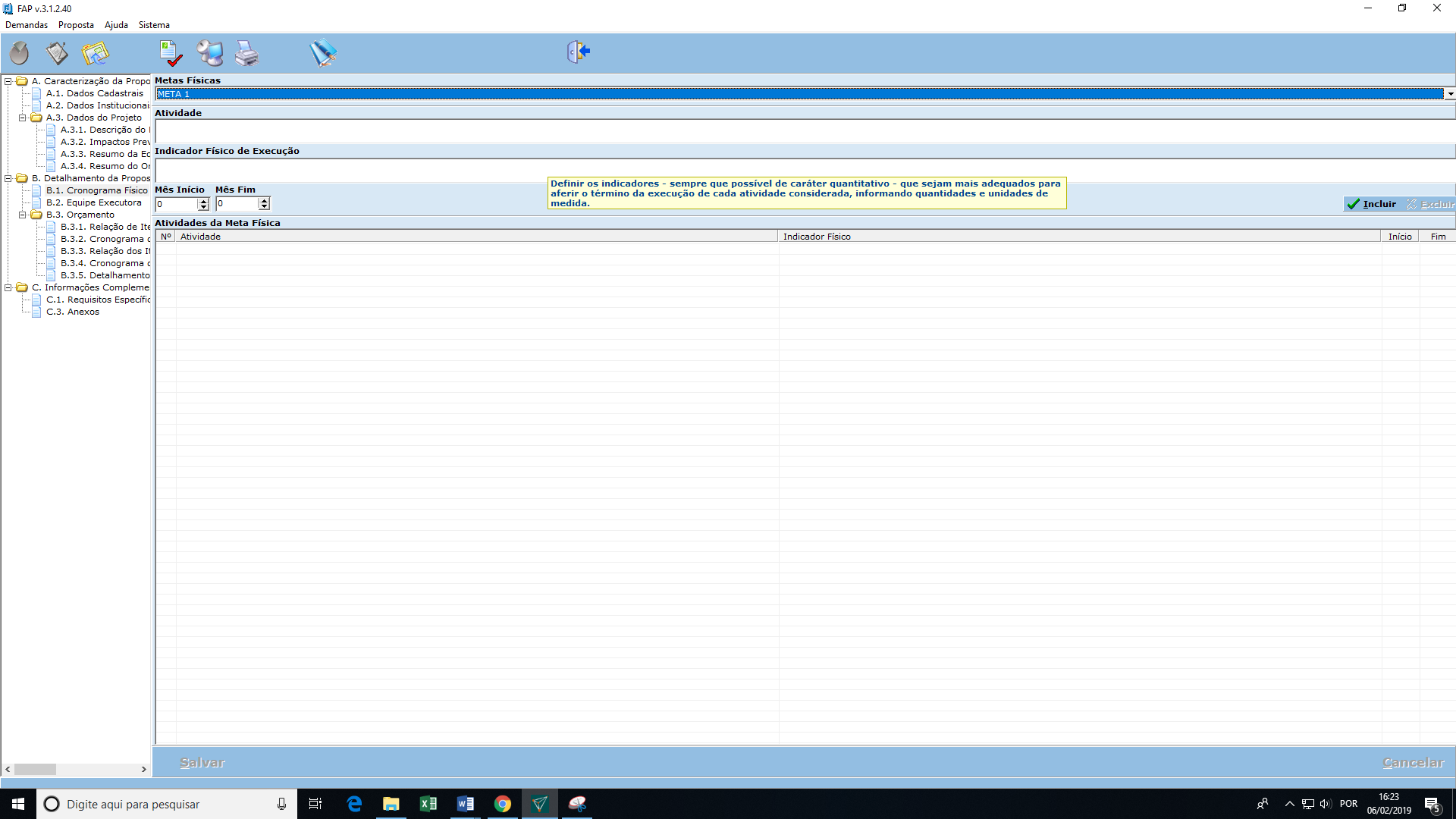 B.1.1.4 MÊS INÍCIO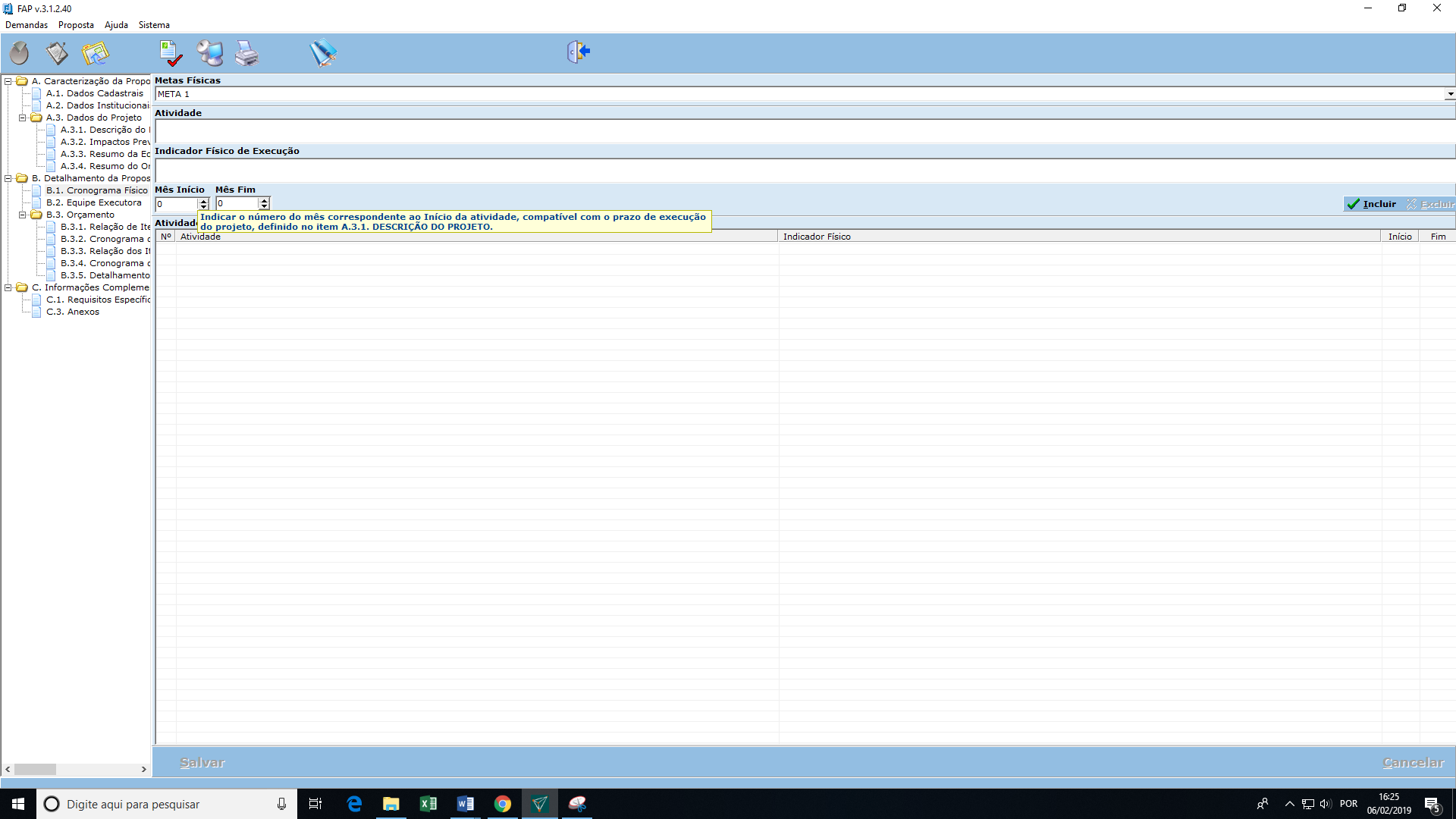 B.1.1.5 MÊS FIM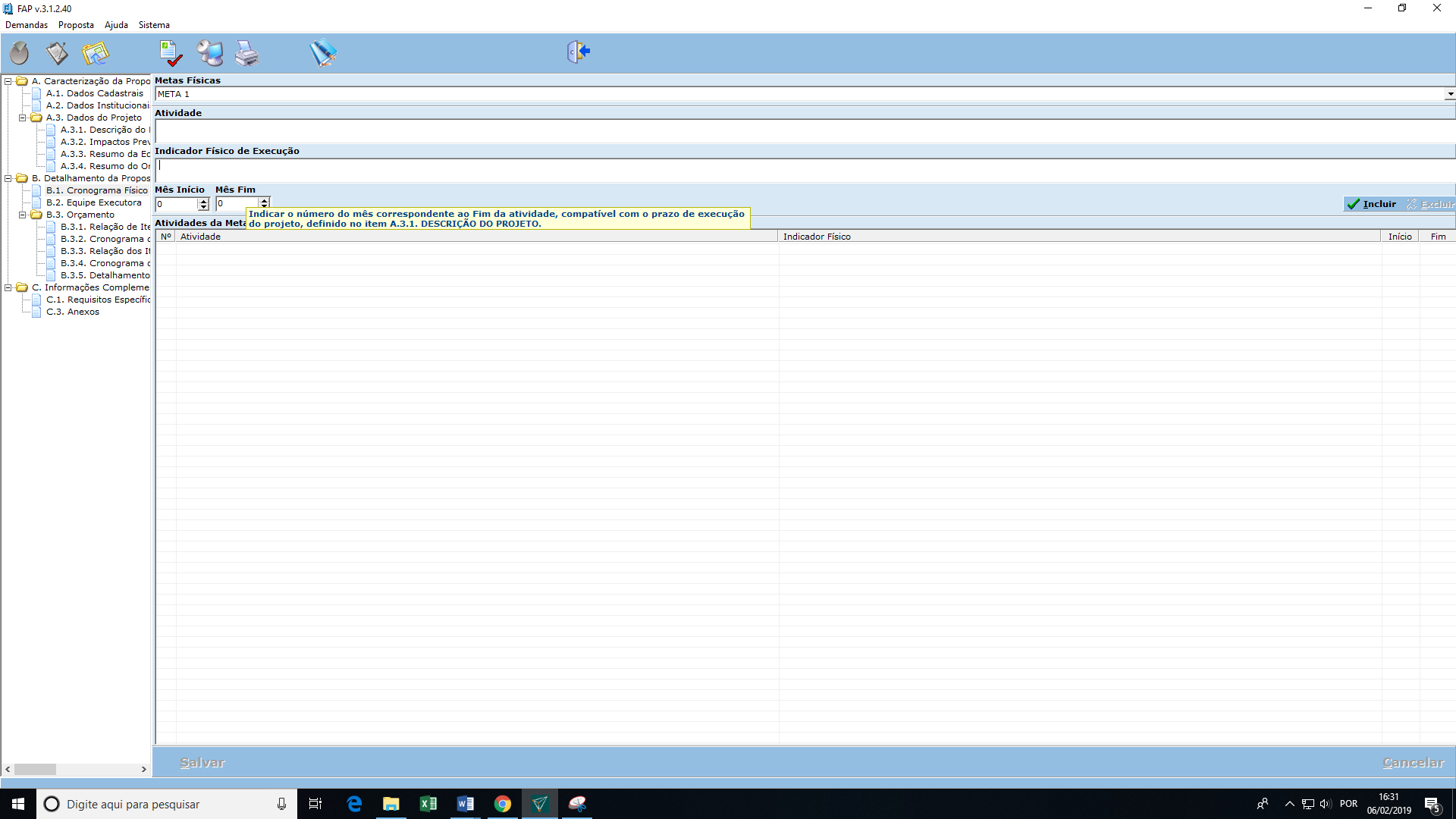 	B.1.2 SEGUNDA META FÍSICAB.1.2.1 META FÍSICA Indicar a meta física incluída no item A.3.1.4.1B.1.2.2 ATIVIDADEB.1.2.3 INDICADOR FÍSICO DE EXECUÇÃOB.1.2.4 MÊS INÍCIOB.1.2.5 MÊS FIM*CASO TENHAM MAIS METAS FÍSICAS COPIAR E COLAR OS ITENS ACIMA PARA INCLUIR AS INFORMAÇÕES DAS DEMAIS METAS.B.2 EQUIPE EXECUTORAB.2.1 TIPOS DE EQUIPE*CASO TENHAM MAIS PARTICIPANTES NA EQUIPE, COPIAR E COLAR A TABELA ACIMA PARA INCLUIR OS DEMAIS PARTICIPANTES.*CASO TENHAM MAIS PARTICIPANTES NA EQUIPE, COPIAR E COLAR A TABELA ACIMA PARA INCLUIR OS DEMAIS PARTICIPANTES.*CASO TENHAM MAIS PARTICIPANTES NA EQUIPE, COPIAR E COLAR A TABELA ACIMA PARA INCLUIR OS DEMAIS PARTICIPANTES.*CASO TENHA MAIS PARTICIPANTES NA EQUIPE, COPIAR E COLAR A TABELA ACIMA PARA INCLUIR OS DEMAIS PARTICIPANTES.B.3 ORÇAMENTOB.3.1 RELAÇÃO DE ITENS SOLICITADOSCOPIAR E COLAR LINHAS CONFORME A NECESSIDADE.OBS: VALOR UNITÁRIO:  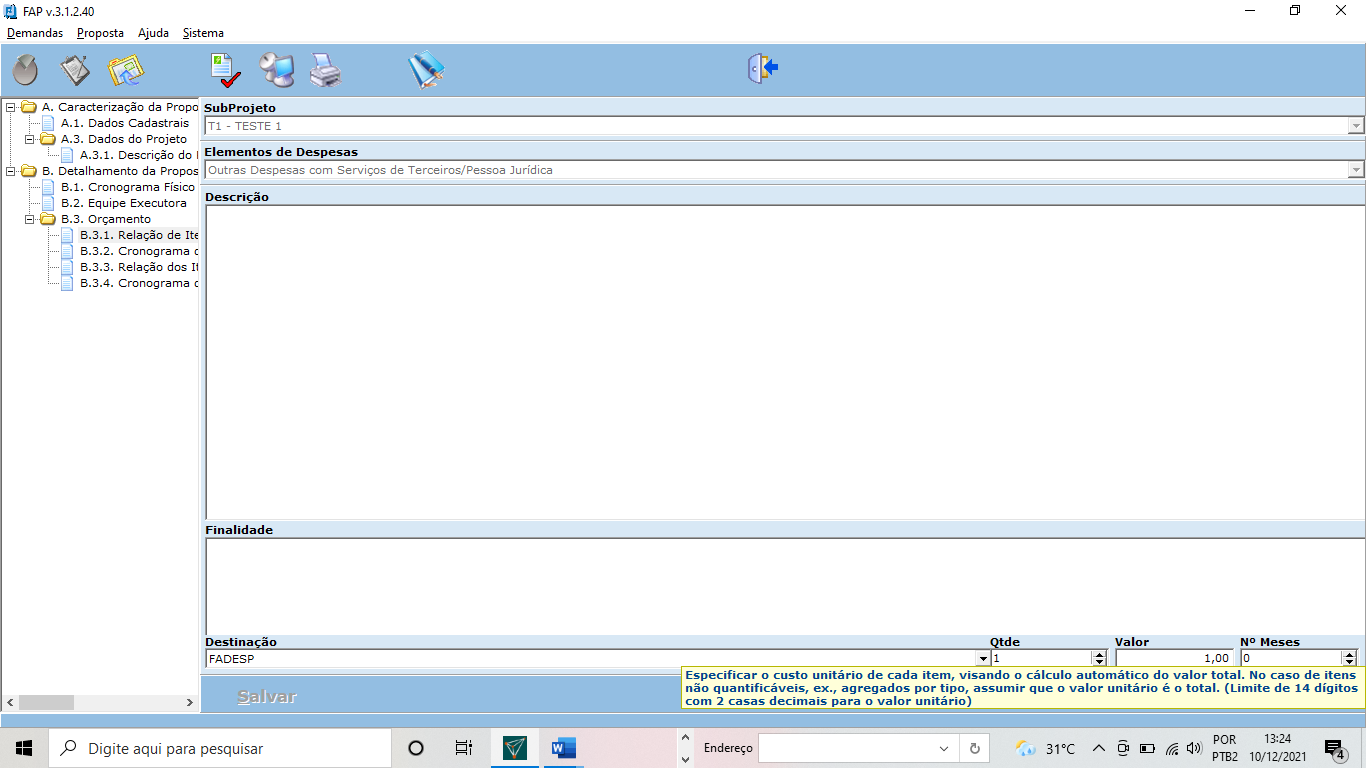 QUANTIDADE: 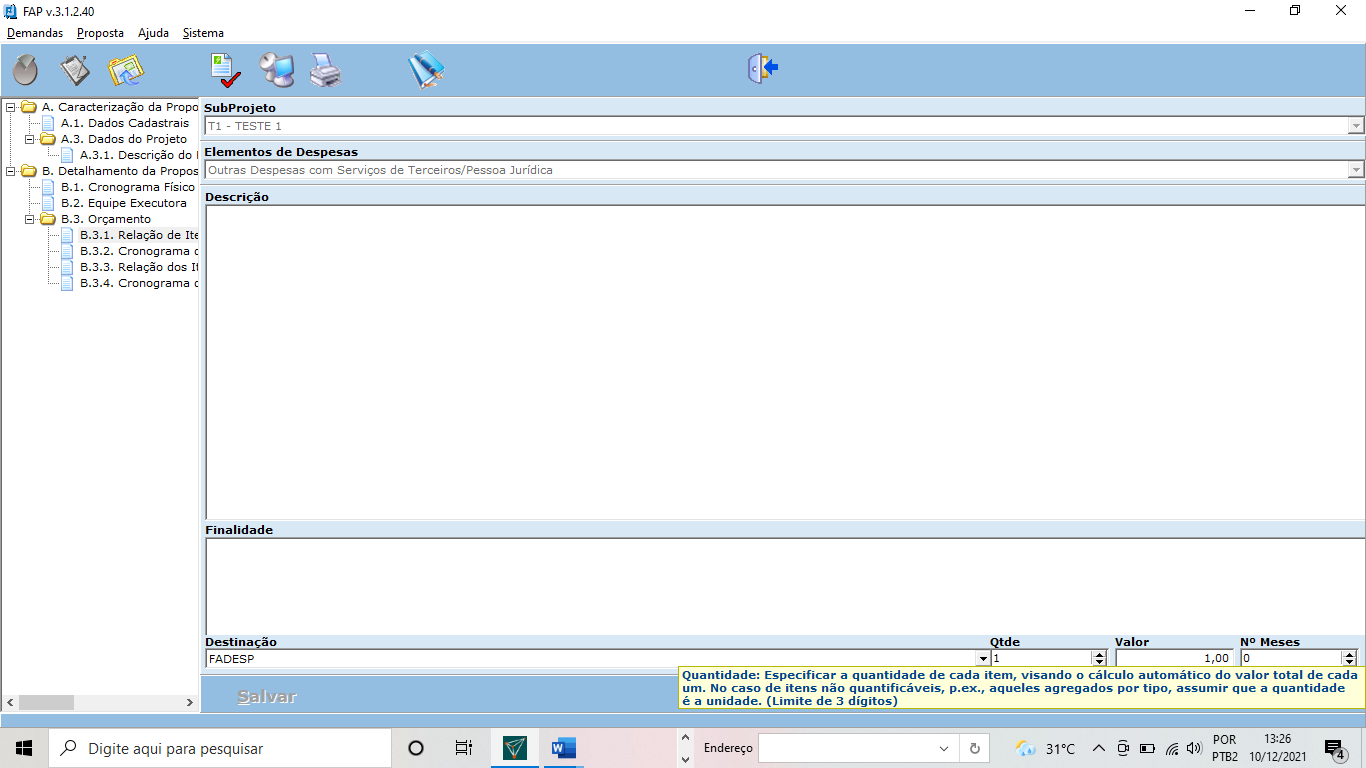 COPIAR E COLAR LINHAS CONFORME A NECESSIDADE.OBS:INSERIR NESSE ELEMENTO DE DESPESA O VALOR RELATIVO AOS 5% DO DOACIQUANTIDADE: 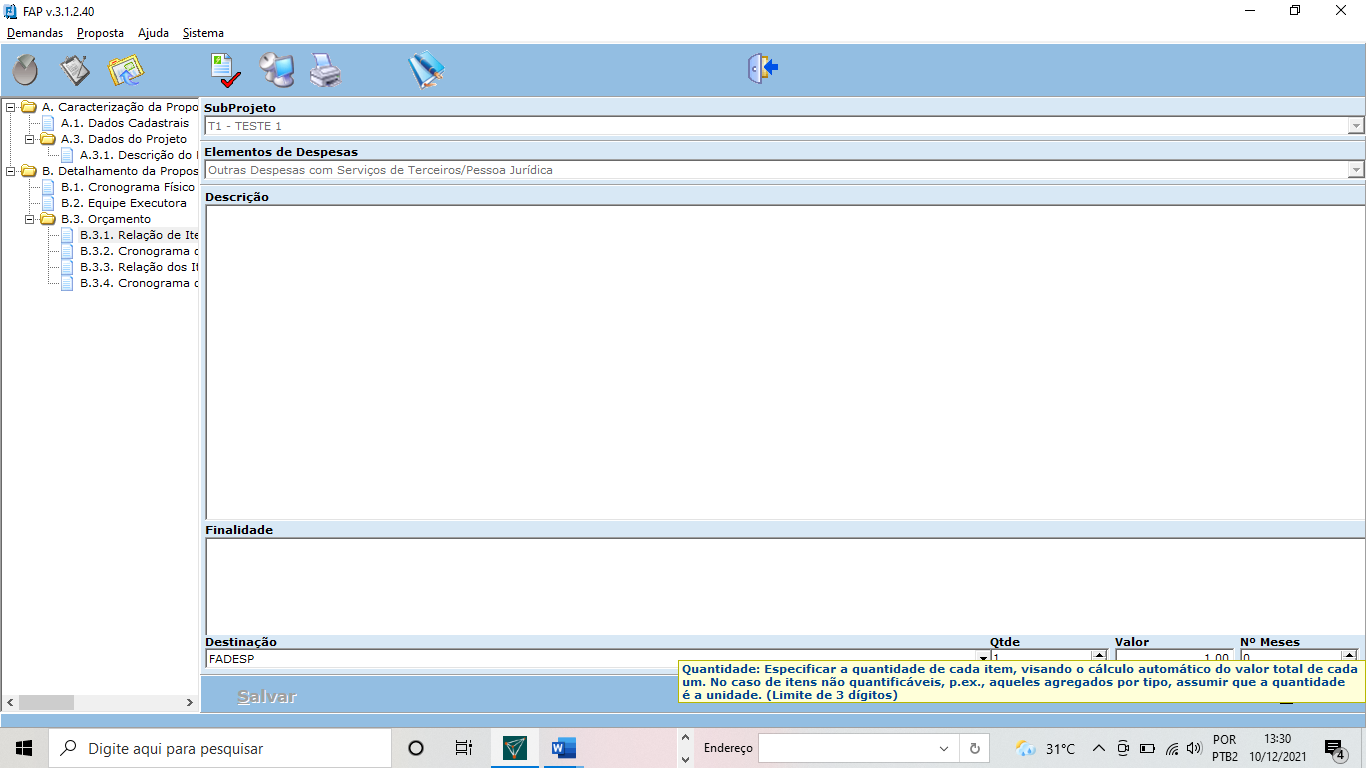 VALOR: 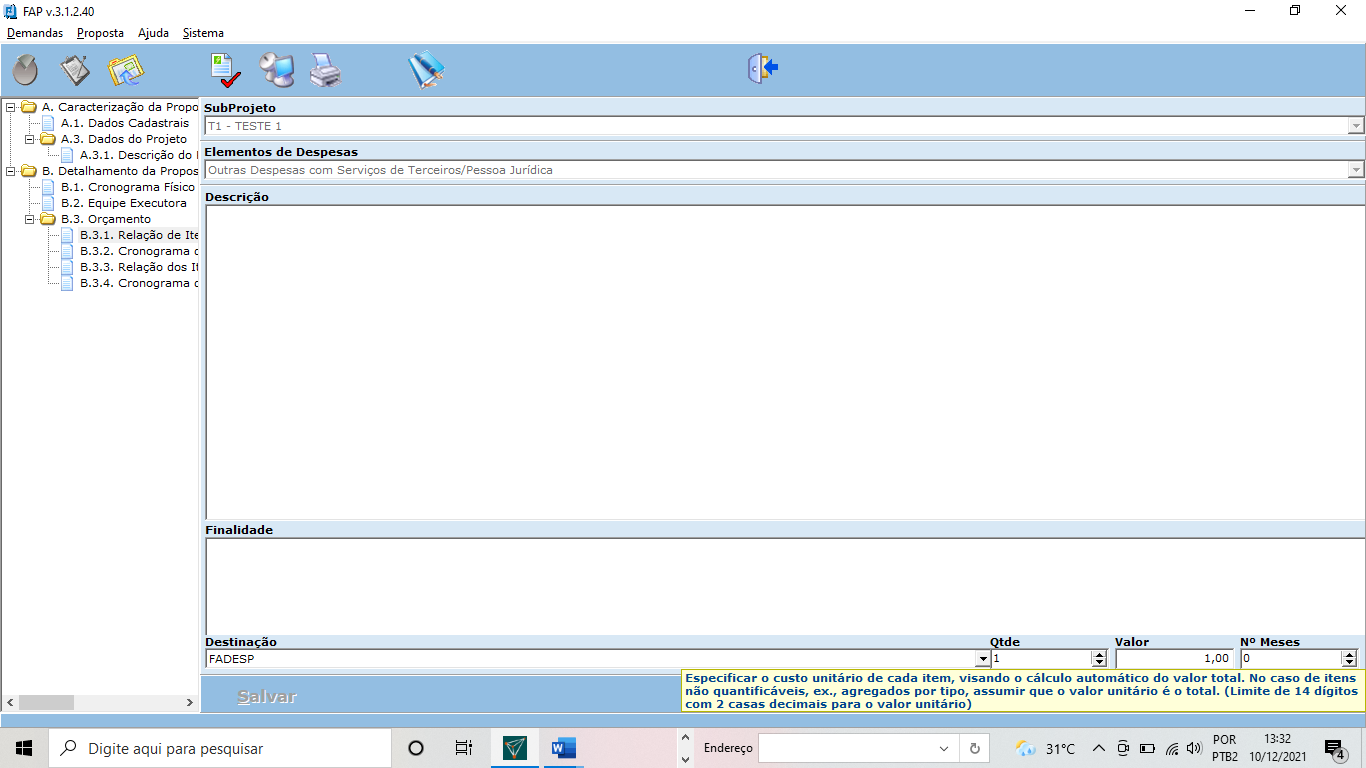 Nº DE MESES:   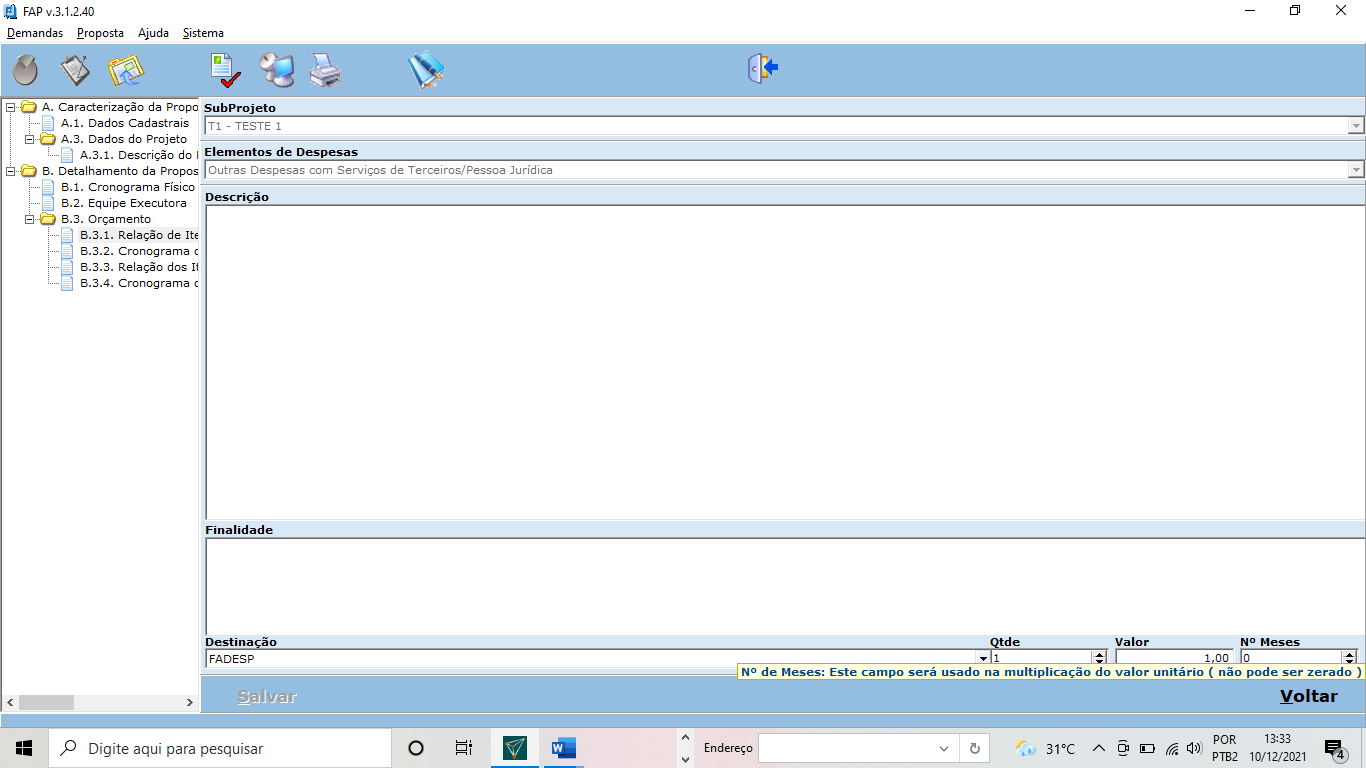 OBS: 20% do valor do material de consumo importadoB.3.3 RELAÇÃO DE ITENS DA CONTRAPARTIDA E DE OUTROS APORTES FINANCEIROS “As propostas apresentadas por ICT federal ou instituição privada sem fins lucrativos, na qualidade de acordante ou convenente, são isentas de contrapartida, nos termos da LDO 2021”. (Item 6.3 do edital) OBSERVAÇÃO:DEVERÃO ESTAR ANEXOS AO TEMPLATE OS SEGUINTES DOCUMENTOS:(i) Para serviços de terceiros: apresentação de proposta técnica e orçamentária;(ii) Para material consumo nacional: apresentação de orçamento e de justificativa pela opção de aquisição no mercado nacional de itens fabricados no exterior ao invés da aquisição por importação direta;(iii) Para material consumo importado: apresentação de proforma, devendo ser utilizado como parâmetro o câmbio da data de lançamento do edital (dia 03/12/2021).EXEMPLO DA INCLUSÃO DE METAS (A.3.1.5)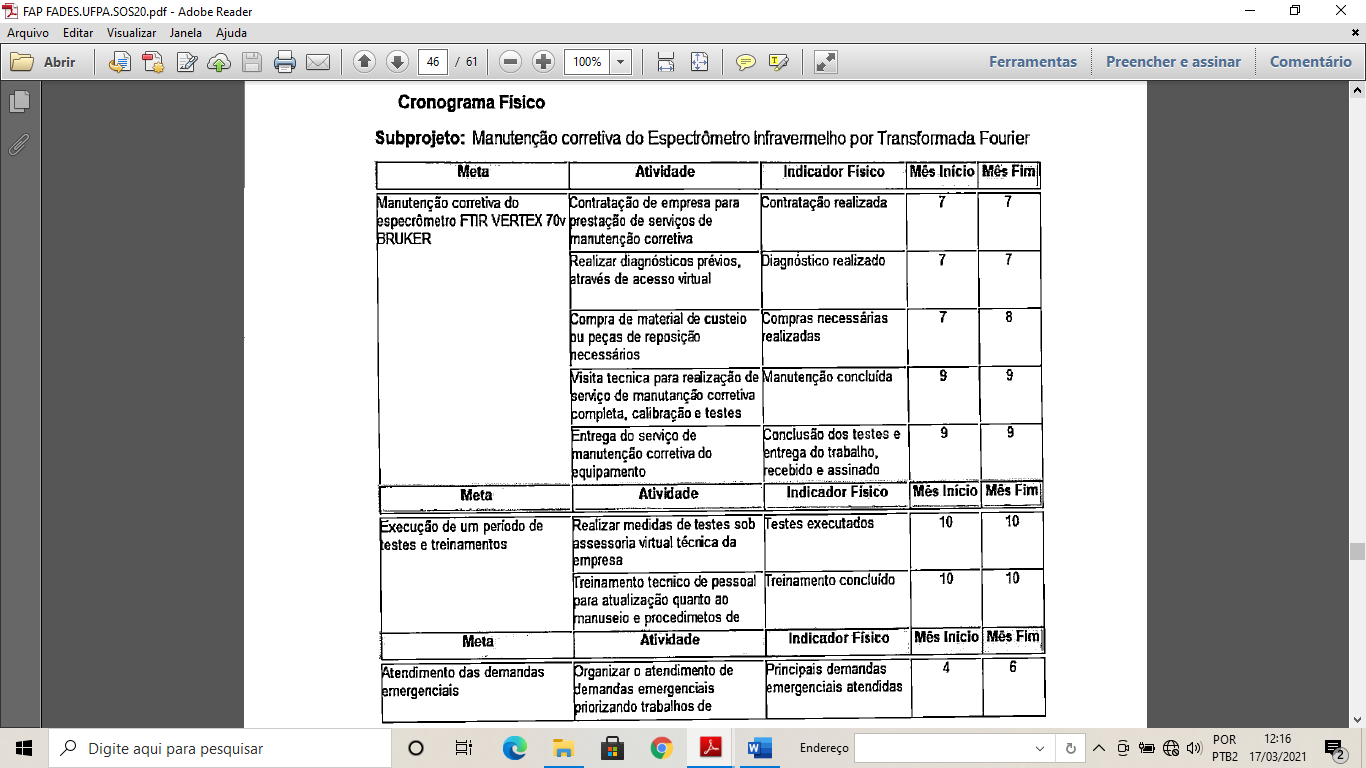 DADOS GERAISDADOS GERAISResponsável pela proposta:E-mail:Celular:Lotação:Cursos de Pós-Graduação nos quais atua:Valor total do Subprojeto:Código do equipamento(Plataforma MCTI):Descrição do equipamento:Valor do equipamento:FADESPUFPACitologia e Biologia Celular/ Fisiologia Geral / Biologia Geral72.10-0 Pesquisa e desenvolvimento experimental em ciências físicas e naturais72.10-0 Pesquisa e desenvolvimento experimental em ciências físicas e naturaisMeta 1: Meta 2: Meta 3: ...Meta 1: APOIO TÉCNICO/ADMINISTRATIVOAPOIO TÉCNICO/ADMINISTRATIVOAPOIO TÉCNICO/ADMINISTRATIVOAPOIO TÉCNICO/ADMINISTRATIVOAPOIO TÉCNICO/ADMINISTRATIVO1NOME1CPF1TITULAÇÃO1AREA DE ATUAÇÃO/ESPECIALIZAÇÃO1INSTITUIÇÃO/PAIS/ANO1INSTITUIÇÃO:UFPAUFPAUFPA1HORAS/SEMANA (Nº de horas dedicadas ao subprojeto)1METAS FÍSICAS E ATIVIDADES (de acordo com o item A.3.1.5.1)1Nº DE MESES:CONSULTORES/PESQ. VISITANTESCONSULTORES/PESQ. VISITANTESCONSULTORES/PESQ. VISITANTESCONSULTORES/PESQ. VISITANTESCONSULTORES/PESQ. VISITANTES1NOME1CPF1TITULAÇÃO1AREA DE ATUAÇÃO/ESPECIALIZAÇÃO1INSTITUIÇÃO/PAIS/ANO1INSTITUIÇÃO:UFPAUFPAUFPA1HORAS/SEMANA (Nº de horas dedicadas ao subprojeto)1METAS FÍSICAS E ATIVIDADES (de acordo com o item A.3.1.5.1)1Nº DE MESES:ESTUDANTES/BOLSISTASESTUDANTES/BOLSISTASESTUDANTES/BOLSISTASESTUDANTES/BOLSISTASESTUDANTES/BOLSISTAS1NOME1CPF1TITULAÇÃO1AREA DE ATUAÇÃO/ESPECIALIZAÇÃO1INSTITUIÇÃO/PAIS/ANO1INSTITUIÇÃO:UFPAUFPAUFPA1HORAS/SEMANA (Nº de horas dedicadas ao subprojeto)1METAS FÍSICAS E ATIVIDADES (de acordo com o item A.3.1.5.1)1Nº DE MESES: PESQUISADORESPESQUISADORESPESQUISADORESPESQUISADORESPESQUISADORES1NOME1CPF1TITULAÇÃO1AREA DE ATUAÇÃO/ESPECIALIZAÇÃO1INSTITUIÇÃO/PAIS/ANO1INSTITUIÇÃO:UFPAUFPAUFPA1HORAS/SEMANA (Nº de horas dedicadas ao subprojeto)1METAS FÍSICAS (de acordo com o item A.3.1.5.1)1Nº DE MESES:ELEMENTOS DE DESPESASMATERIAL DE CONSUMO IMPORTADODESCRIÇÃOFINALIDADEDESTINAÇÃOUFPAVALORR$QUANTIDADEELEMENTOS DE DESPESASMATERIAL DE CONSUMO NACIONALDESCRIÇÃOFINALIDADEDESTINAÇÃOUFPAVALOR UNITÁRIOR$QUANTIDADEELEMENTOS DE DESPESASOUTRAS DESPESAS COM SERVIÇOS DE TERCEIROS/PESSOA JURÍDICADESCRIÇÃOFINALIDADEDESTINAÇÃO (UFPA OU FADESP)QUANTIDADEVALORNº DE MESESELEMENTOS DE DESPESASDESPESAS ACESSÓRIAS DE IMPORTAÇÃODESCRIÇÃOFINALIDADEDESTINAÇÃO UFPAVALOR UNITÁRIOQUANTIDADEINSTITUIÇÃO (UFPA OU FADESP)ELEMENTOS DE DESPESASMATERIAL DE CONSUMO NACIONALDESCRIÇÃOFINALIDADEDESTINAÇÃO (UFPA OU FADESP)VALORR$QUANTIDADEELEMENTOS DE DESPESASMATERIAL DE CONSUMO IMPORTADODESCRIÇÃOFINALIDADEDESTINAÇÃO (UFPA OU FADESP)QUANTIDADEVALOR UNITÁRIOR$ELEMENTOS DE DESPESASEQUIPAMENTO E MATERIAL PERMANENTE NACIONALDESCRIÇÃOFINALIDADEDESTINAÇÃO (UFPA OU FADESP)QUANTIDADEVALOR UNITÁRIOR$ELEMENTOS DE DESPESASEQUIPAMENTO E MATERIAL PERMANENTE IMPORTADODESCRIÇÃOFINALIDADEDESTINAÇÃO (UFPA OU FADESP)QUANTIDADEVALOR UNITÁRIOR$ELEMENTOS DE DESPESASDIÁRIAS (PESSOAL CIVIL OU MILITAR)DESCRIÇÃOFINALIDADEDESTINAÇÃO (UFPA OU FADESP)QUANTIDADEVALOR UNITÁRIOR$ELEMENTOS DE DESPESASDESPESAS ACESSÓRIAS DE IMPORTAÇÃODESCRIÇÃOFINALIDADEDESTINAÇÃO (UFPA OU FADESP)QUANTIDADEVALOR UNITÁRIOR$ELEMENTOS DE DESPESASOUTROS SERVISOS DE TERCEIROS/PESSOA FÍSICAJUSTIFICATIVANOME DO MEMBRO DA EQUIPE EXECUTORAVALOR MENSALR$Nº DE MESESENCARGOSR$ELEMENTOS DE DESPESASPAGAMENTO DE PESSOALJUSTIFICATIVANOME DO MEMBRO DA EQUIPE EXECUTORAVALOR MENSALR$Nº DE MESESELEMENTOS DE DESPESASOUTRAS DESPESAS COM SERVISOS DE TERCEIROS/PESSOA JURÍDICADESCRIÇÃOFINALIDADEDESTINAÇÃO (UFPA OU FADESP)QUANTIDADEVALORR$Nº DE MESES